2015 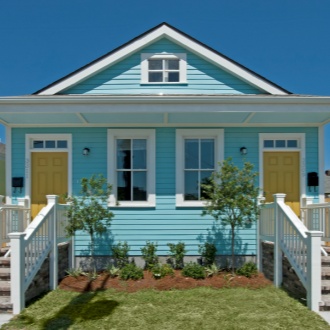 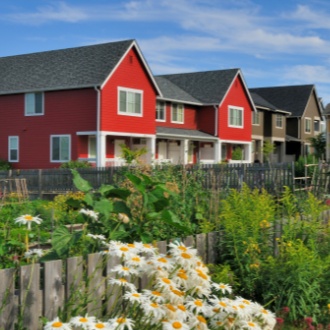 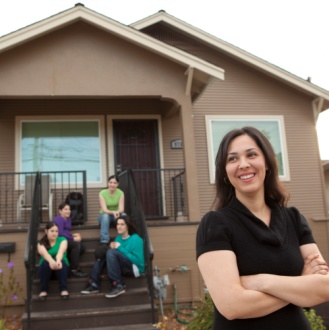 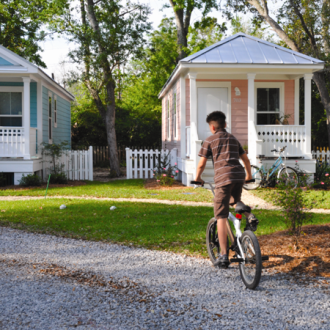 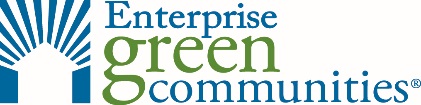 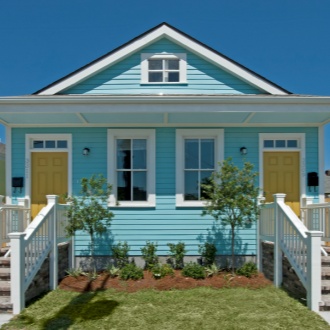 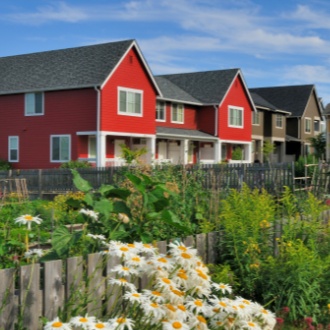 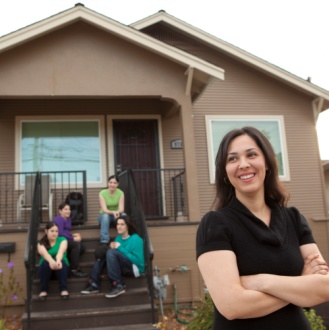 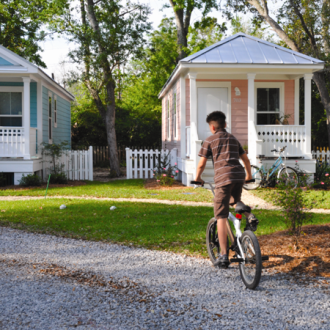 EnterprisegreenCommunities Single family specificationsAbout UsEnterprise Green CommunitiesEnterprise Green Communities is the first national green building program focused entirely on affordable housing. Launched by Enterprise in fall 2004, Green Communities is designed to help developers, investors, builders and policymakers make the transition to a greener future for affordable housing. Visit www.enterprisecommunity.org/green. About EnterpriseEnterprise is a leading provider of the development capital and expertise it takes to create decent, affordable homes and rebuild communities. Enterprise has introduced neighborhood solutions through public–private partnerships with financial institutions, governments, community organizations and others that share our vision. Enterprise has raised and invested more than $18.6 billion in equity, grants and loans to help build or preserve more than 340,000 affordable rental and for-sale homes to create vital communities. Enterprise is currently investing in communities at a rate of $1 billion a year. Visit http://www.enterprisecommunity.com/solutions-and-innovation/enterprise-green-communities to learn more about Enterprise’s efforts to build communities and opportunity.Acknowledgments Enterprise Green Communities thanks the following individuals and organizations for their insights and assistance producing the suite of specifications tools supporting the 2015 Enterprise Green Communities Criteria: Alistair JacksonO’Brien & CompanyAndrea LewisO’Brien & CompanyElly BunzendahlO’Brien & CompanyMaureen MahleSteven Winter Associates, Inc.Copyright © 2015 Enterprise Community Partners, Inc. All rights reserved. Table of ContentsAbout Us	1Enterprise Green Communities	1About Enterprise	1Table of Contents	2Introduction	6Use and Limitations	6Template Specifications	6Companion Spec / Criterion Matrix	6Instructions	7Legend for Specification Edits	8Customization Tips	8Division 1: General Requirements	901 42 00 / References and Definitions	901 57 13 / Temporary Erosion and Sedimentation Control	1301 74 19 / Construction Waste Management and Disposal	1301 77 00 / Closeout Procedures	1501 79 00 / Demonstration and Training	1601 81 13 / Sustainable Building Requirements	1601 81 19 / Construction Indoor Air Quality Management	34Division 2: Existing Conditions	3502 24 00 / Environmental Assessment	3502 26 00 / Hazardous Materials Assessment	3502 41 19 / Selective Structure Demolition	36Division 3: Concrete	3703 30 00 / Concrete	37Division 4: Masonry	3904 20 00 / Unit Masonry	3904 70 00 / Manufactured Masonry	39Division 5: Metals	4105 10 00 / Structural Metal Framing	41Division 6: Wood, Plastics & Composites	4206 10 00 / Rough Carpentry	4206 16 00 / Sheathing	4306 17 00 / Shop-Fabricated Structural Wood	4406 20 00 / Finish Carpentry	4506 40 00 / Architectural Woodwork	46Division 7: Thermal & Moisture Protection	4807 21 00 / Thermal Insulation	4807 25 00 / Weather Barriers	5007 26 00 / Vapor Retarders	5007 27 00 / Air Barriers	5107 46 00 / Siding	5307 50 00 / Roofing	5407 55 63 / Vegetated Roof	5507 60 00 / Metal Flashing	56Division 8: Openings	5708 10 00 / Doors and Frames	5708 50 00 / Windows	5808 90 00 / Louvers and Vents	59Division 9: Finishes	6109 22 16 / Non-Structural Metal Framing	6109 29 00 / Gypsum Board	6109 30 00 / Tiling	6309 60 00 / Flooring	6409 68 00 / Carpeting	6509 72 00 / Wall Coverings	6609 90 00 / Painting and Coating	6709 91 23 / Interior Painting	68Division 10: Specialties	6910 14 00 / Signage	69Division 11: Equipment	7011 26 00 / Unit Kitchens	7011 31 00 / Residential Appliances	72Division 12: Furnishings	7412 35 30 / Residential Casework	7412 48 13 / Entrance Floor Mats & Frames	75Division 14: Conveying Equipment	7614 20 00 / Elevators	76Division 22: Plumbing	7722 07 00 / Insulation for Plumbing	7722 08 00 / Commissioning of Plumbing	7722 10 00 / Plumbing / Piping	7822 11 16 / Domestic Water Distribution Piping	7922 14 00 / Storm Drainage	7922 33 00 / Domestic Water Heaters	8022 40 00 / Plumbing Fixtures	81Division 23: HVAC	8223 00 00 / Heating, Ventilating, & Air Conditioning (HVAC)	8223 05 19 / Meters and Gas Gauges for Plumbing Piping	8323 05 93 / Testing, Adjusting and Balancing for Plumbing	8423 30 00 / HVAC Air Distribution	8423 34 00 / HVAC Fans	8623 52 00 / Boilers	8723 54 00 / Furnaces	8823 56 00 / Solar Heating Equipment	88Division 26: Electrical	9026 05 00 / Basic Electrical Materials & Methods	9026 27 13 / Electricity Metering	9026 31 00 / Photovoltaic Collectors	9126 32 23 / Wind Energy Systems	9126 51 00 / Interior Lighting	9226 53 00 / Exit Signs	9326 56 00 / Exterior Lighting	93Division 28: Electronic Safety & Security	9528 31 49 / Carbon Monoxide Detection Sensors	95Division 31: Earthwork	9631 10 00 / Site Clearing	9631 21 13 / Radon Mitigation	96Division 32: Exterior Improvements	9832 13 00 / Rigid Paving	9832 80 00 / Irrigation 	9832 90 00 / Planting	10032 92 00 / Turf and Grasses	10032 93 00 / Plants	101Division 33: Utilities	10233 13 00 / Disinfecting of Water Utility Distribution	10233 16 13 / Aboveground Water Utility Storage Tanks	10233 21 00 / Water Supply Wells	10333 49 00 / Storm Drainage Structures	104IntroductionThank you for your interest in creating a greener future for affordable housing. To help project teams meet the requirements of the 2015 Enterprise Green Communities Criteria (2015 Criteria), Enterprise has developed a customizable specifications template and companion planning matrix. When construction specifications include the correct green building requirements, contractors have the information they need to successfully build green affordable housing. Use and LimitationsUse these tools for single family homes including new construction as well as substantial or moderate rehabilitation projects. The design team must edit the specifications for each project’s specific climate, construction type, and targeted Criterion. Recommendations and tips are offered in comment bubbles. In no case are recommendations found in the template to be incorporated if they are in conflict with the requirements of authorities having jurisdiction, including but not limited to state and local code officials, zoning requirements, OSHA standards, and the like.Template Specifications This editable Word document is organized according to MasterSpec standard Divisions. All specifications for the 2015 Criteria are written into Division 1 General Requirements, primarily Section 018113 Sustainable Building Requirements. The remaining MasterSpec Divisions 2-33 link to the appropriate green specification under Section 018113. Example:    A project plans to pursue Green Communities Criterion 6.3 for Recycled Content in Concrete. Full specifications for recycled content concrete are located in Division 1, Section 018113 Sustainable Building Requirements. Under Division 3, Section 03 30 00 Concrete we find a link back to the appropriate spec under 018113.  Companion Spec / Criterion Matrix The Companion Spec / Criterion Matrix is an editable Excel file that maps each Green Communities Criterion to the relevant MasterSpec Division. Specifically, the matrix indicates whether a Submittal (P), Product (P), or Execution (E) responsibility is associated with each individual Criterion.  This matrix can serve as a planning tool for customizing the template specifications or as a standalone resource for project teams. Single Family Scopes of WorkEnterprise created Single Family Scopes of Work Templates to assist project teams with assigning tasks to individual trades. The Scopes of Work Templates are also in editable Word format for easy customization to suit a particular project’s needs.Instructions Design teams can copy and paste from the Specifications Template to suit their needs. Teams may benefit from integrating the Specifications Template and Companion Matrix as follows:Revise the companion matrix to eliminate any Green Communities Criterion that do not apply to the project. Remove unnecessary Divisions Sections or Parts from this Specifications Template, including any references to optional Criterion your project is not pursuing, using the companion matrix as a resource. Customize the specifications for your climate, housing stock and targeted Criterion, following the template’s built-in guidance captured in Comment Tip Boxes (described in more depth in the legend below). Train the project team on the use of these specifications, particularly the contractors who implement the specifications.Legend for Specification Edits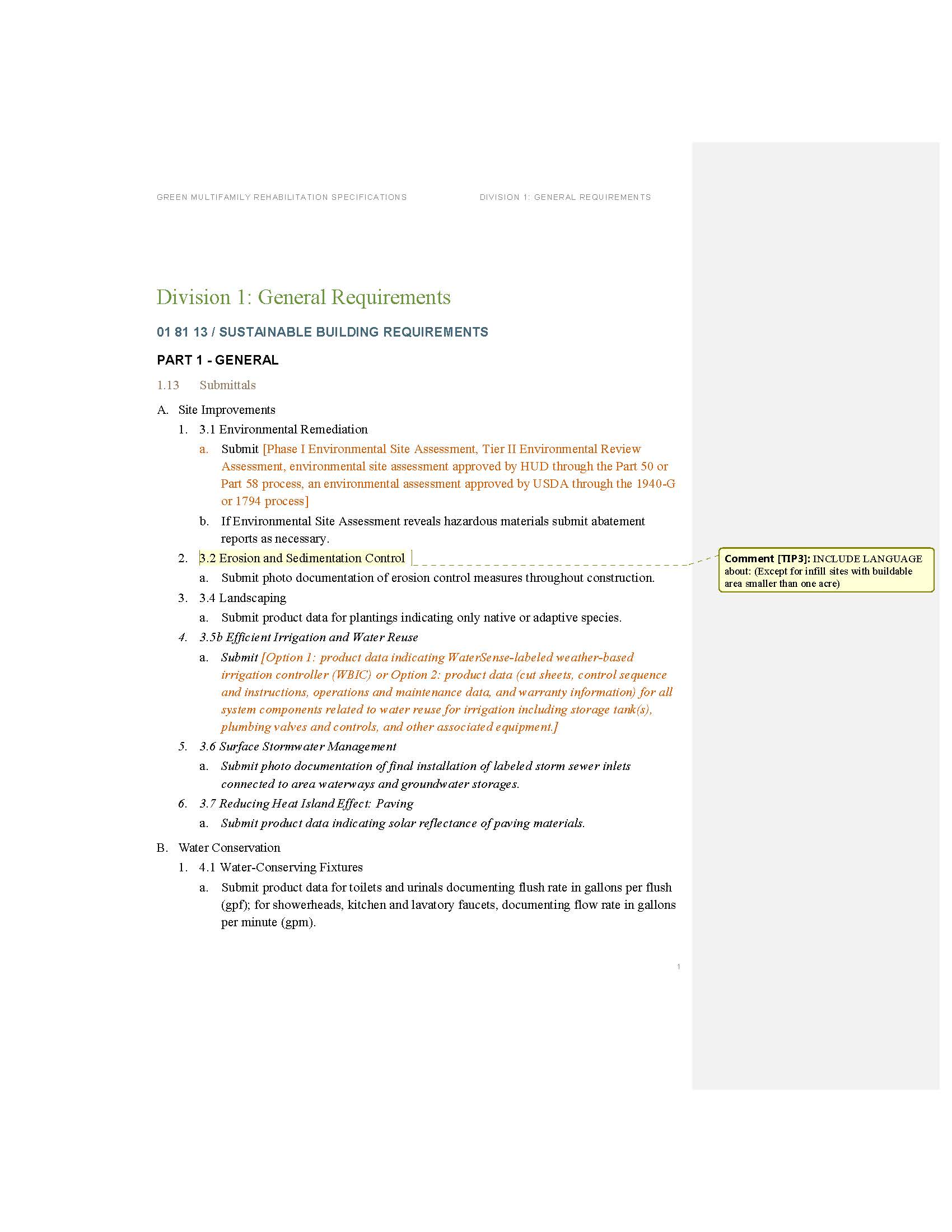 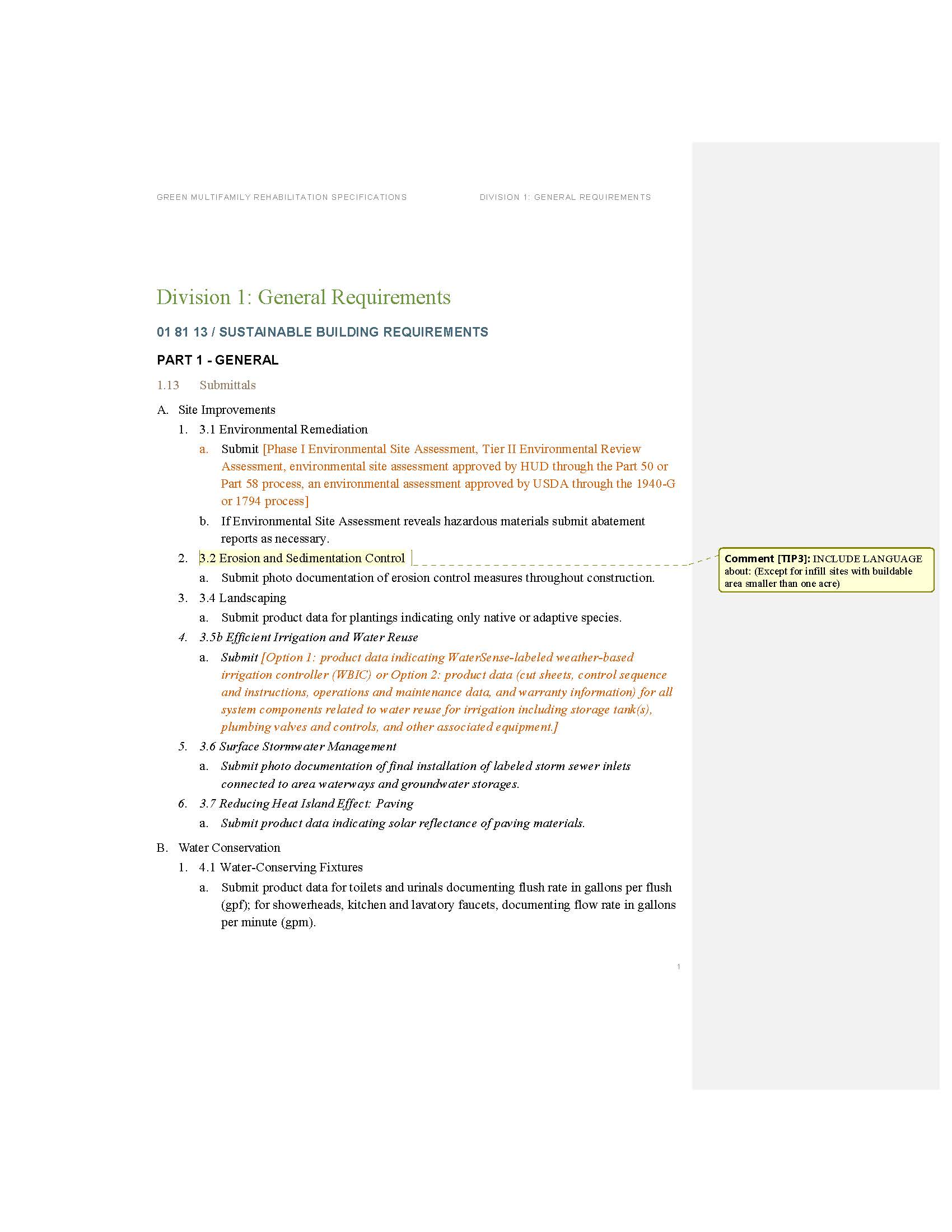 Customization TipsTo remove individual comment boxes, click in the comment box, right click and select ‘delete.’ To remove all comment boxes, Go to the Review tab > Comments group. Click the drop-down arrow to the right of Delete. Select Delete All Comments in Document.To remove all italics, or all colored fonts, first select all text. On the Home tab, in the Editing group, click Select, and then click Select All. In the Font tab, click or unclick Italics; or select the preferred font color.If you have any questions or suggestions regarding these recommendations, please contact us at greencommunities@enterprisecommunity.org.Division 1: General Requirements01 42 00 / References and DefinitionsgeneralReferences2012 ICC International Energy Conservation Code (IECC)Air Conditioning Contractors of America (ACCA) Manual D, Residential Duct SystemsAir Conditioning Contractors of America (ACCA) Manual J, Residential Load CalculationAir Conditioning Contractors of America (ACCA) Manual S, Residential Equipment SelectionASHRAE 62.1-2010, Ventilation for Acceptable Indoor Air Quality (for common areas in mid- and high-rise buildings)ASHRAE 62.2-2010, Ventilation and Acceptable Indoor Air Quality in Low-Rise Residential BuildingsASHRAE 90.1-2010, Energy Standard for Buildings Except Low-Rise Residential BuildingsASHRAE Handbook—Systems and EquipmentASME E17.1—Safety Code for Elevators and EscalatorsASTM C1371-04—Standard Test Method for Determination of Emittance of Materials Near Room Temperature Using Portable EmissometersASTM E1527-05—Standard Practice for Environmental Site Assessments: Phase I Environmental Site Assessment ProcessASTM C1549-04—Standard Test Method for Determination of Solar Reflectance Near Ambient Temperature Using a Portable Solar ReflectometerASTM E408-71(1996) e1—Standard Test Methods for Total Normal Emittance of Surfaces Using Inspection-Meter TechniquesASTM E779-03—Standard Test Method for Determining Air Leakage Rate by Fan PressurizationASTM E1918-97—Standard Test Method for Measuring Solar Reflectance of Horizontal and Low-Sloped Surfaces in the FieldASTM E1980-01—Standard Practice for Calculating Solar Reflectance Index of Horizontal and Low-Sloped Opaque SurfacesASTM E2121-09—Standard Practice for Radon Mitigation Systems in Existing Low-Rise Residential BuildingsBuilding Performance Institute Home Energy Auditing Standard, Section 7, 2009Building Performance Institute Technical Standards for the Building Analyst ProfessionalCalifornia Air Resources Board (CARB) 93120—Airborne Toxic Control Measure to Reduce Formaldehyde Emissions from Composite Wood ProductsCalifornia Department of Health Services—Standard Practice for The Testing of Volatile Organic Emissions from Various Sources Using Small-Scale Environmental Chambers, including 2004 AddendaCalifornia Title 24 2013 Building Energy Efficiency Standards, Title 24, Part 6Carpet and Rug Institute (CRI) “Green Label” IAQ Testing Program for Carpet CushionCarpet and Rug Institute (CRI) “Green Label Plus” IAQ Testing Program for CarpetENERGY STAR Advanced Lighting PackageENERGY STAR Appliances and Lighting FixturesENERGY STAR for New Homes Version 3.0 or 3.1ENERGY STAR Roofing—Establishes criteria for sloped roofs to meet specific solar reflectance and emissivity valuesEPA “Compendium of Methods for the Determination of Air Pollutants in Indoor Air” EPA Indoor airPLUS ProgramEPA Radon Zone Map.EPA WaterSense Inspection and Verification Guidance for WaterSense Labeled New Homes, 2009EPA Renovation, Repair, and Painting (RRP) Regulation 40 CFR 745 Lead-Based Paint Poisoning Prevention in Certain Residential StructuresEPA Stormwater Management for Construction Activities: Developing Pollution Prevention Plans and Best Management Practices (EPA 832-R-92-005)EVFM by International Leak DetectionForest Stewardship Council (FSC) GuidelinesEnterprise Green Communities Criteria 2015Green Seal (GC) Standard GC-03 “Anti-Corrosive Paints”Green Seal (GS) Standard GS-11 “Paints”Green Seal (GS) Standard GS-36 “Commercial Adhesives”IESNA 90.1-2007 Space Type Lighting Power DensityHousing and Urban Development (HUD) 24 CFR 35 Lead Safe Housing RuleHousing and Urban Development (HUD) 24 CFR 50 Protection and Enhancement of Environmental QualityHousing and Urban Development (HUD) 24 CFR 58 Environmental Review ProceduresMaP Toilet Fixture Performance Testing Protocol, Version 3, July 2007MPI Green Performance Standard for Paints & Coatings GPS-2-08NSF/ANSI 332-2010, Sustainability Assessment for Resilient Floor CoveringsTPI BCSI, “Building Component Safety Information: Guide to Good Practice for Handling, Installing, Restraining, & Bracing Metal Plate Connected Wood Trusses”Resilient Floor Covering Institute (RFCI) “FloorScore Program”Sheet Metal and Air Conditioning Contractors’ National Association (SMACNA) 2008 Duct Construction StandardsSouth Coast Air Quality Management District (SCAQMD) Rule #1168 “Adhesive and Sealant Applications”USDA 1940-G and 7 CFR Part 1794 Environmental Policies and ProceduresWaterSense, U.S. Environmental Protection Agency, Office of Wastewater Management (4204M)Definitions Carbon Monoxide: A colorless, odorless, and tasteless gas that greatly affects indoor air quality. Because it is impossible to see, taste, or smell the toxic fumes, CO can kill before there is awareness that it is in the home. At lower levels of exposure, CO causes mild effects that are often mistaken for flu. These symptoms include headaches, dizziness, disorientation, nausea, and fatigue.Certified Wood: Wood grown in a sustainably managed forest certified by a Forest Stewardship Council (FSC)–accredited certification agency. FSC-Certified wood products must have Chain of Custody from forest to manufacturer.Common Area: An area available for use by more than one person, including rental or sales offices, entrances, hallways, shared leisure rooms, resident services areas, and laundry rooms.Composite Wood: Products such as particleboard, medium-density fiberboard (MDF), plywood, wheatboard, strawboard, panel substrates, and door cores that are a composite of wood or plant material pressed and adhered together by synthetic resin or binder.Construction Waste: Solid wastes typically including building materials, packaging, trash, debris, and rubble that results from construction, remodeling, repair, and demolition.Emissivity (or Infrared Emittance): Indication of ability of a material to shed infrared radiation.Engineered Wood Products: Wood building materials manufactured by gluing particles, fibers, or veneers to increase strength.Formaldehyde: Chemical used widely to manufacture building materials and numerous household products. Also a by-product of combustion and certain other natural processes; thus, it may be present in substantial concentrations both indoors and outdoors. Health effects include eye, nose, and throat irritation; wheezing and coughing; fatigue; skin rash; and severe allergic reactions. May cause cancer.LED (Light-Emitting Diode): Energy-efficient lights that produce less initial heat per lumen, consume less energy, and last longer than conventional incandescent and fluorescent lights.Non-Toxic: Neither immediately poisonous to humans, nor poisonous after a long period of exposure.Post-Consumer Waste: Materials or finished products that have served their intended use and have been diverted or recovered from waste destined for disposal, having completed their lives as consumer items. Post-Industrial Waste (or Pre-Consumer Waste): Materials generated in manufacturing and converting processes, such as manufactured scrap and trimmings and cuttings. Potable Water: Water suitable for drinking and supplied from wells or municipal water systems.Radon: Colorless, odorless, and tasteless gas that greatly affects indoor air quality. According to the EPA, radon exposure is the second leading cause of lung cancer in the US.Reclaimed Wood: Previously used wood that has been made available for reuse.Recycling: Collection, reprocessing, marketing, and use of materials that were recovered or diverted from the solid waste stream.Salvage: Removal of existing materials or assemblies for re-installation or other use as directed by Owner.Sediment: Soil and other debris that has been eroded and transported by storm or production runoff water.Solar Hot Water System: A means of capturing, converting, and transferring heat from direct and indirect sunlight to heat an auxiliary water tank and provide hot water for a building’s occupants.Solar Reflectance (or Albedo): The measure of a material’s ability to reject solar heat, as shown by a small temperature rise. Calculated according to ASTM E1980 using the material’s Emittance and Reflectivity values. Standard black has an SRI of 0 and standard white has an SRI of 100. Toxic: Poisonous to humans, either immediately or after a long period of exposure.Ventilation: Process of supplying and removing air to and from interior spaces by natural or mechanical means.Volatile Organic Compounds (VOCs): Carbon compounds that participate in atmospheric photochemical reactions, (excluding carbon monoxide, carbon dioxide, carbonic acid, metallic carbides and carbonates, and ammonium carbonate). Compounds vaporize (become a gas) at normal room temperatures. VOC content is calculated in grams/liter (g/L) according to 40 CFR 59, Subpart D (EPA Method 24).Waste: Extra material or material that has reached the end of its useful life in terms of its intended use.01 57 13 / Temporary Erosion and Sedimentation Control GeneralSummaryRelated sections: Section 018113 Sustainable Building Requirements SubmittalsSite Improvements 3.2 Erosion and Sedimentation ControlSubmit photo documentation in accordance with 018113 under Criterion 3.2.products (no egc comments)Execution Execution RequirementsSite Improvements3.2 Erosion and Sedimentation ControlConform to execution requirements in accordance with 018113 under Criterion 3.2.01 74 19 / Construction Waste Management and DisposalGeneral Summary Reduce construction and demolition waste on job site and minimize waste sent to landfills through implementation of Construction Waste Management Plan as required by Enterprise Green Communities Criterion 6.12 and as outlined within this Section and in the Sections referenced herein.  Related sections: Section 018113 Sustainable Building RequirementsSection 024119 Selective Structure Demolition All projects must commit to following a waste management plan that reduces non-hazardous construction and demolition waste through recycling, salvaging, or diversion strategies. Projects must meet the minimum requirements of at least one of the following Options, and may earn additional points for selecting additional pathways: [Option 1]: Provide a waste plan that diverts at least 50% [75%]. [Option 2]: Separate and recycle at least two of the following materials (select more for additional points): [all cardboard], [all wood], [all drywall], [all metals], [all concrete, brick, and asphalt], and/or [develop and implement a comprehensive efficient framing plan]. [Option 3]: Total construction waste to landfill or incinerator must be less than 2.5 lbs/SF of building [less than 1.5 lbs/SF of building].SubmittalsConstruction and Demolition Waste Management (CWM) Plan: Prior to any waste removal and within 30 days of Contract award, submit for approval a detailed CWM Plan in accordance with Criterion 6.3 and 6.4 as outlined in this Section:Analysis of estimated job-site waste to be generated, including types and quantities of compostable, recyclable, and salvageable materials.Description of means and methods to achieve the mandatory requirement documented under 1.1C.Identification of recycling contractors and haulers proposed for use in the project and locations accepting construction waste materials or entities providing related services.Waste Management Progress Reports: Submit monthly, concurrent with each Application for Payment. Project title, name of party completing report, and dates of period covered by the report.Amount (by weight or volume) of project waste material landfilled to date and identity of the landfill(s).Final Waste Management Report: Submit at completion of construction and prior to contract close-out, in electronic format.All information required in Waste Management Progress Reports.Legible copies of on-site logs, manifests, weight tickets, and receipts. Final calculations and/or summaries that demonstrate compliance with the mandatory and optional pathways chosen under Criterion 6.12 as detailed in Section 018113.  Products (no EGC Comments) Execution Waste Management Plan Implementation Training and CoordinationProvide copies of approved CWM Plan to all on-site supervisors, each subcontractor, Owner, and Architect. Contractors, sub-contractors, and other entities responsible for implementing the CWM Plan must return a signed agreement stating that they will comply.Instruction: Provide on-site instruction of appropriate separation, handling, recycling, salvage, reuse, and return methods to be used by all entities at the appropriate stages of the project. Meetings: Include construction waste management on the agenda of all required regularly scheduled construction meetings.Facilities: Provide designated facilities for co-mingling or separation and storage of materials for recycling, salvage, reuse, return, and waste disposal, per approved CWM Plan for use by all contractors and installers.Provide signage in English (Spanish, Vietnamese, etc.] and graphics to indicate recycling procedure.Provide materials for barriers and enclosures that are non-hazardous, recyclable, or reusable to the maximum extent possible; reuse project construction waste materials if possible.Provide adequate space, convenient to subcontractors, for pickup and delivery. Keep recycling and waste bin areas neat and clean to avoid contamination of materials.Methods of waste disposal that are not acceptable for meeting this Criterion include:Burning or incinerating on or off project site.Burying on project site, other than fill.Dumping or burying on other property, public or private, other than official landfill.Illegal dumping or burying.Recycling Procedures: Co-mingle or separate, store, protect, and handle at the site identified recyclable waste products in order to prevent contamination of materials and to maximize recyclability of identified materials. Arrange for timely pickups from the site or deliveries to recycling facility in order to prevent contamination of recyclable materials.Coordinate work of recycling, composting, and salvaging waste haulers with other trades.Revenues, savings, rebates, tax credits, and other incentives received for recycling waste materials shall accrue to Contractor.01 77 00 / Closeout ProceduresGeneralSummaryRelated sections: Section 018113 Sustainable Building Requirements SubmittalsOperations, Maintenance and Resident Engagement8.3 Resident ManualRefer to 018113 for submittals related to Enterprise Green Communities Criterion 8.3 Resident Manual.products (no egc comments)Execution (NO egc comments)01 79 00 / Demonstration and TrainingGeneralSummaryRelated sections: Section 018113 Sustainable Building Requirements products (no egc comments)Execution (NO egc comments)Execution RequirementsOperations, Maintenance and Resident Engagement8.4 Resident and Property Staff OrientationRefer to 018113 for submittals related to Enterprise Green Communities Criterion 8.4 Resident and Property Staff Orientation.01 81 13 / Sustainable Building RequirementsgeneralSummarySection includes:Summary of sustainable building requirements for project as necessary for certification of this project through the 2015 Criteria. Related performance and administrative requirements. Related sections: Section 014200 References and Definitions Section 017419 Construction Waste Management and Disposal Section 018119 Construction Indoor Air Quality Management Divisions 02 through 12, 14, 22, 23, 26, 28, 31 through 33 where related submittal, product, or execution requirements relate to Criteria.  Requirements are not repeated but 018113 is referenced within respective sections.  References2015 Enterprise Green Communities CriteriaRefer to 014200 for a comprehensive list of References and Definitions CoordinationContractor is responsible for all requirements of the 2015 Criteria that are contained throughout these Specifications, including successful compliance with and passage of visual inspections and performance tests by verifying party.ENERGY STAR verification: Contractor is responsible for coordinating with appropriate verification team members to ensure inspections and leakage tests can be performed at the appropriate times and without delaying construction progress; Coordinate framers, plumbers, HVAC, insulators, and drywall trades to minimize uncontrolled air leakage pathways between residential units by sealing all penetrations in walls, ceilings, and floors in the units and by sealing all vertical chases adjacent to the units.  SubmittalsLocation + Neighborhood Fabric2.10 Passive Solar Heating/CoolingSubmit documentation showing the National Fenestration Rating Council (NFRC) certified U-value and Solar Heat Gain Coefficient (SHGC) of all windows to demonstrate compliance with the U-value and minimum SHGC for Glazing Type by climate zone: [Climate Zone 1 & 2, U-Factor 0.40, SHGC 0.25, 100% shaded on June 21/ Climate Zone 3 & 4 except Marine,U-Factor 0.30, SHGC 0.27, 75% shaded on June 21 / Climate Zone  4 Marine, 5, 6, 7 U-Factor 0.27, any SHGC, 50% shaded on June 21]Site Improvements 3.1 Environmental Remediation  Submit [Phase I Environmental Site Assessment, Tier II Environmental Review Assessment, environmental site assessment approved by HUD through the Part 50 or Part 58 process, an environmental assessment approved by USDA through the 1940-G or 1794 process].If Environmental Site Assessment reveals hazardous materials submit abatement reports as necessary.3.2 Erosion and Sedimentation Control  Submit photo documentation of erosion control measures throughout construction. 3.4 LandscapingSubmit product data for plantings indicating only native or adaptive species. 3.5a Efficient Irrigation and Water ReuseSubmit product data (including cut sheets, control sequence and instructions, operations and maintenance data, and warranty information) related to: Drip irrigation system for landscape planting beds Timer/controller that activates valves for each watering zone Moisture sensor controller or rain delay controller As-built landscape plan that indicates the separate zones for turf, bedding areas, and trees based on watering needs and final installation of irrigation equipment.3.5b Efficient Irrigation and Water ReuseSubmit [Option 1: product data indicating WaterSense-labeled weather-based irrigation controller (WBIC) or Option 2: product data (cut sheets, control sequence and instructions, operations and maintenance data, and warranty information) for all system components related to water reuse for irrigation including storage tank(s), plumbing valves and controls, and other associated equipment.]   3.6 Surface Stormwater ManagementSubmit photo documentation of final installation of labeled storm sewer inlets connected to area waterways and groundwater storages.  3.7 Reducing Heat Island Effect: PavingSubmit product data indicating solar reflectance of paving materials. Water Conservation4.1 Water-Conserving FixturesSubmit product data for toilets and urinals documenting flush rate in gallons per flush (gpf); for showerheads, kitchen and lavatory faucets, documenting flow rate in gallons per minute (gpm).Submit product data for toilets, urinals, showerheads, and lavatory faucets documenting fixture is WaterSense-labeled. 4.2 Advanced Water ConservationSubmit product data for toilets and urinals documenting flush rate in gallons per flush (gpf); for showerheads, kitchen and lavatory faucets documenting flow rate in gallons per minute (gpm).Submit product data for toilets, urinals, showerheads, and lavatory faucets documenting fixture is WaterSense-labeled.4.3 Leaks & Water MeteringSubmit [Option 1: product data for dwelling unit’s water meter/submeter] or [Option 2: product data for domestic water riser water meter/submeter].4.4 Efficient Plumbing Layout & DesignSubmit calculations of pipe runs and stored volume. Submit hot water delivery test results documenting volume of water collected from hot water fixtures before hot water is delivered. Submit product data for recirculation pumps and controls documenting ability to be demand-initiated (Required if using recirculation system to meet Criterion).4.5 Water ReuseSubmit product data for holding tank(s)/cistern(s) documenting capacity in gallons.Submit product data for pumps documenting horsepower and flow rate in gallons per minute.Submit product data for water filtration/treatment equipment documenting micron rating if water is for potable uses.4.6 Access to Potable Water during EmergenciesSubmit [Option 2: product information for potable water storage tanks, associated valves, and any regular maintenance tasks] or [Option 3: product and location information for the drilled will with clear instructions for operation during emergencies and any related maintenance tasks].Energy Efficiency5.1a Building Performance Standard: New Construction: Single-family detached and attached homesSubmit ENERGY STAR New Homes certificate for each dwelling unit in the development.5.1c Building Performance Standard: Substantial and Moderate Rehab: Single family detached and attached homesSubmit HERS Home Energy Rating Certificate for each dwelling unit in the development.5.2b Advanced Certification: Nearing Net ZeroSubmit certificate documenting certification under any of the following programs:PHIUS+PH InternationalDOE Zero Energy Ready HomeLiving Building Challenge5.3 Sizing of Heating and Cooling EquipmentSubmit heating and cooling load calculations and equipment selection performed in accordance with the Air Conditioning Contractors of America (ACCA) Manuals J and S or ASHRAE handbooks.5.4 ENERGY STAR AppliancesIf providing appliances, submit clothes washer, dishwasher and refrigerator product details generated directly from ENERGY STAR’s list of certified products.5.5 LightingSubmit product data for all lighting fixtures, lighting and lamps documenting efficacy in lumens per watt (lm/W).Submit product data for all lighting controls.5.6 Electricity Meter Submit product data for individual dwelling unit electric meter/submeter5.7b Renewable Energy Submit product data documenting number of solar panels, orientation, tilt angle of array, individual panel’s peak power rating in Watts and inverter efficiency.5.8b Resilient Energy Systems: Islandable PowerSubmit [Option 1: product data documenting number of solar panels, orientation, tilt angle of array, and individual panel’s peak power rating in Watts. Inverter efficiency and emergency switching controls; Option 2: product data documenting number of solar panels, orientation, tilt angle of array, individual panel’s peak power rating in Watts. inverter efficiency, battery storage capacity and automatic transfer switch; Option 3: product data documenting generator power rating and automatic transfer switch].Materials6.1 Low / No VOC Paints, Coatings and PrimersSubmit VOC level in grams per liter for all interior paints, coatings, and primers. 6.2 Low / No VOC Adhesives and SealantsSubmit VOC level in grams per liter for all interior adhesives, sealants, and caulks.6.3 Recycled Content MaterialsSubmit product information that identifies post-consumer recycled content and post-industrial recycled content. Eligible products include: [Framing: wood, concrete, steel, aluminum], [Siding: wood, metal, masonry], [Flooring (non-structure): linoleum, cork, bamboo, reclaimed wood, sealed concrete, carpet], [Paving: cement slab (urbanite)], [Roofing: wood shingles, asphalt shingles, tile, metal], [Insulation: fiberglass batt, cellulose, rigid panel], [Sheathing: plywood, OSB].6.4 Regional MaterialSubmit product information that confirms exact location where the material was extracted, processed, and manufactured. Eligible products include: [Framing materials], [Exterior materials: siding, masonry, roofing], [Flooring materials], [Concrete / cement and aggregate materials], [Drywall / interior sheathing materials].6.5 Certified, Salvaged and Engineered Wood ProductsSubmit product information that confirms the total cost or value and: [Chain of Custody Certificate for any products certified in accordance with the Forest Stewardship Council], [proof that products were salvaged], and/or [cut sheets for engineered wood demonstrating they do not include urea formaldehyde-based binders].6.6 Composite Wood Products that Emit Low / No FormaldehydeSubmit product documentation demonstrating that all composite wood products installed within the weather resistive barrier (WRB) are compliant with California 93120 Phase 2.If non-compliant products are used, submit photo documentation and confirmation that all exposed edges and sides have been sealed with low-VOC sealants in accordance with Criterion 6.2. 6.7a Environmentally Preferable FlooringSubmit product documentation to confirm that all hard surface flooring is: [ceramic tile], [solid unfinished hardwood], [meets the Scientific Certification System’s FloorScore program criteria, including for pre-finished hardwood flooring].Submit product documentation to confirm all carpet products meet the Carpet and Rug Institute’s Green Label Plus certification and all carpet pads and adhesives meet Green Label certification.  6.7b Environmentally Preferable Flooring ThroughoutSubmit product documentation that confirms only non-vinyl, non-carpet floor coverings are used throughout the building.  6.9 Mold Prevention: Tub & Shower EnclosuresSubmit product documentation demonstrating non-paper-faced backer board is located behind tub and shower enclosures and any drywall behind tub and shower enclosures meets ASTM #D3273. 6.10 Asthmagen-free Materials[For insulation] Submit product documentation demonstrating no formaldehyde in fiberglass batts and no spray polyurethane foam is used.[For flooring] Submit product documentation demonstrating non-flexible vinyl (PVC) roll or sheet flooring was used and that carpets are not backed with vinyl or phthalates. [For wall coverings] Submit product documentation demonstrating flooring materials do not contain vinyl, phthalates, epoxy-based coatings or polyurethane-based coatings.[For Composite Wood] Submit product documentation demonstrating ULEF or NAF compliance.6.11 Reduced Heat-Island Effect: RoofingSubmit: Option 1: product documentation demonstrating ENERGY STAR-certified roofing product; Option 2: product documentation showing details of green (vegetated) roof system, including waterproofing, drainage layer, growing medium, containment, plant list and irrigation system.6.12 Construction Waste Management Refer to 017419 for general information and submittals related to Enterprise Green Communities Criterion 6.12 Construction Waste Management.Healthy Living Environment7.1 Ventilation Submit product data for in-unit ventilation system(s) in compliance with ASHRAE 62.2-2010 requirements for local mechanical exhaust system in bathrooms;local mechanical exhaust system in kitchens; and whole-house mechanical ventilation. Submit product data for any individual bathroom fans demonstrating ENERGY STAR label and humidistat sensor, timer or other control.Submit product data for any central ventilation systems in compliance with ASHRAE 62.1-2010 requirements for any corridors, stair wells, common and amenity areas and retail/commercial/office spaces.Submit product data for any central rooftop fans showing direct-drive and variable-speed capability.Submit product data for any fan providing central ventilation with design CFM 300-2000 showing an electronically commutated motor (ECM).7.3 Combustion SafetySubmit product data for any combustion water heating or space heating equipment showing compliant venting.Submit product data for hard-wired carbon monoxide alarms with battery backup.7.5 Vapor Retarder Strategies For new or replacement concrete slabs (basements, crawl spaces, and slab on grade construction), submit product data for capillary break and polyethylene sheeting.For crawl spaces with no slab, submit product data for polyethylene sheeting.7.8 Radon MitigationFor all new construction projects in EPA Radon Zone 1, submit photographs of installed radon-resistant construction features: below slab, vent pipe, and adjacent electrical outlet.For all substantial rehab projects in EPA Radon Zone 1, submit test results (conducted by a radon professional in accordance with ANSI-AARST MAMF-2012). If test results exceed 4 pCi/L (pico curies per liter), submit photographs of installed radon-reduction measures outlined in ANSI/AARSTR RMS-MF (PS) 2013 or ASTM E 2121-11. 7.10 Integrated Pest ManagementSubmit product data for nontoxic sealing methods including window screens, door sweeps, escutcheon plates, and rodent- and corrosion-proof screens for openings greater than ¼ inch.7.12 Active Design: Promoting Physical Activity Within the BuildingSubmit [Option 1: photographs of signage located at building entrance and corridor intersections promoting use of stairs over elevator; Option 2: photographs of strategies installed to increase frequency and duration of physical activity]. 7.13 Active Design: Staircases and Building CirculationSubmit product data or photographs demonstrating [10 square feet of glazing in or adjacent to stair doors] or [magnetic door holds on all doors leading to the stairs]. 7.15 Reduce Lead Hazards For properties built before 1978, submit credentials complying with EPA’s Renovation, Repair, and Painting Regulation (RRP) (40 CFR 745) requirements.Operations, Maintenance and Resident Engagement8.3 Resident ManualSubmit a manual explaining the intent, benefits, use and maintenance of the home’s green features, including (but not limited to) all of the following components: A routine maintenance plan, outlining responsibilities of residents and maintenance staff, if applicableOperations and maintenance guidance for all lights, appliances, and fixtures (Criterion 4.1, 4.2, 5.1, 5.4, and 5.5)HVAC operation and maintenanceLocation of electrical, mechanical, gas and water system turnoffsInterior finish material specifications, cleaning and maintenance instructions, including paints, caulks and flooring (Criterion 6.1, 6.2, 6.7a, 6.8, 6.9, and 6.10)Paving materials specifications and maintenance instructionsLandscaping plant species and maintenance instructions Local household recycling and waste management policies and available resourcesIntegrated pest management features and maintenance instructionsInformation on community connectivity amenities, including transportation, car-share, bike-share, and walkable resources Information on how to obtain, understand and track energy and water consumption informationGreen cleaning guidelinesAny other systems that are part of the home productsProduct RequirementsLocation + Neighborhood Fabric2.10 Passive Solar Heating/CoolingOrder climate- and orientation-specific windows in strict accordance with the window schedule that meet climate-specific National Fenestration Rating Council (NFRC) certified U-value and minimum Solar Heat Gain Coefficient (SHGC) requirements: [Climate Zone 1 & 2, U-Factor 0.40, SHGC 0.25, 100% shaded on June 21/ Climate Zone 3 & 4 except Marine,U-Factor 0.30, SHGC 0.27, 75% shaded on June 21 / Climate Zone  4 Marine, 5, 6, 7 U-Factor 0.27, any SHGC, 50% shaded on June 21]Site Improvements3.4 LandscapingAll trees, shrubs, groundcover, grasses, and plantings must be native or adapted to the region. All new plants must be appropriate to the site’s soil and microclimate, and none should be invasive species.  3.5a Efficient Irrigation and Water ReuseTimer/Controller must be capable of activating a valve for each watering zone at the best time of day to minimize evaporative losses while maintaining healthy plants and obeying local regulations and water-use guidelines3.5b Efficient Irrigation and Water ReuseInstall WaterSense-labeled weather-based irrigation controller (WBIC)3.7 Reducing Heat Island Effect: PavingUse paving materials with a minimum solar reflectance of 0.3 for at least 50% of the site’s hardscaped areas. Water Conservation4.1 Water-Conserving FixturesToilets, WaterSense-labeled and ≤ 1.28 gallons per flush (gpf)Urinals, WaterSense-labeled and ≤ 0.5 gpfShowerheads, WaterSense-labeled and ≤ 2.0 gallons per minute (gpm)Kitchen faucets, ≤ 2.0 gallons per minute (gpm)Lavatory faucets, WaterSense-labeled and ≤ 1.5 gallons per minute (gpm)4.2 Advanced Water ConservationToilets, WaterSense-labeled and ≤ 1.1 gallons per flush (gpf)Showerheads, WaterSense-labeled and ≤ 1.5 gallons per minute (gpm)Lavatory faucets, WaterSense-labeled and ≤ 1.0 (gpm)4.3 Leaks and Water Metering Install a whole-house water meter. 4.4 Efficient Plumbing Layout & DesignSize and install piping that will store no more than 0.5 gallons of water in any piping/manifold between the hot water source and any hot water fixture.Install recirculation pump which is demand-initiated and NOT activated solely on a timer and/or temperature sensor (required if using recirculation system to meet Criterion).4.5 Water ReuseProduct requirements will vary depending on approach used for each project. 4.6 Access to Potable Water during EmergenciesInstall [Option 2: potable water storage tanks capable of providing at least 20 gallons per resident] or [Option 3: drilled will with means for pumping water when the electric grid is down].Energy Efficiency5.1a Building Performance Standard: New Construction: Single family detached and attached homesProvide products that meet ENERGY STAR program requirements.  5.3 Sizing of Heating and Cooling SystemsInstall equipment that meets the sizing calculations in accordance with the Air Conditioning Contractors of America (ACCA) Manuals J and S or ASHRAE handbooks.  Equipment capacity shall not exceed calculated sizing by more than 20% (unless smaller capacity equipment is unavailable). 5.4 ENERGY STAR AppliancesThe following appliances shall be ENERGY STAR certifiedClothes washers; and Dishwashers; and Refrigerators.5.5 LightingPermanently installed lighting fixtures shall have efficacy ≥ 40 lumens per watt.Recessed lights are ballasted compact fluorescent fixtures or use ENERGY STAR qualified LED lamps; and Fixtures are Insulation Contact Air-Tight rated.Common area lighting are ballasted compact fluorescent fixtures or use ENERGY STAR qualified LED lamps; and Are controlled by occupancy sensors or automatic bi-level controlsExterior lamps are fluorescent or LED; and ENERGY STAR certified when available in the product category; and Dark-Sky approved; and Have motion sensor controls, integrative photo cells, photo sensors or astronomic time-clock operation. Exit signs shall consume ≤ 5 watts and have battery backup when located above stairwell doors and other forms of egress.5.6 Electricity Meter Electric meter or submeter shall be installed that is capable of individually metering each dwelling unit’s electricity.5.7b Renewable Energy Provide photovoltaic system for 20 [30, 40] percent of energy demand as calculated by energy model5.8b Resilient Energy Systems: Islandable Power[Option 1: Photovoltaic system with inverter capable of providing limited access to solar-generated power when grid power is down and PV system is generating.][Option 2: Photovoltaic system with battery storage capable of providing stored power to critical circuits when grid power is down.][Option 3: Permanent generator capable of providing power to critical circuits when grid power is down.] Materials6.1 Low / No VOC Paints, Coatings and PrimersAll interior paints and primers must have volatile organic compound (VOC) levels, in grams per liter, less than or equal to the thresholds established by South Coast Air Quality Management District (SCAQMD) Rule 1113.  Projects must follow the most recent revision available at the time of product specification.  For the latest rules: www.aqmd.gov/home/regulations/rules; as of July 1, 2013 SCAQMD Rule 1113 thresholds are listed as: Primers and sealers: 100g/LCoatings, flats and non-flats: 50 g/LOpaque floor coatings: 50 g/LRust preventative coatings: 100 g/LClear wood finishes: 275 g/L 6.2 Low / No VOC Adhesives and SealantsAll interior adhesives and sealants (including caulks) must have volatile organic compound (VOC) levels, in grams per liter, less than or equal to the thresholds established by South Coast Air Quality Management District (SCAQMD) Rule 1168.  Projects must follow the most recent revision available at the time of product specification.  For the latest rules: www.aqmd.gov/home/regulations/rules; as of January 7, 2005, SCAQMD Rule 1168 thresholds are listed as: Indoor carpet adhesives: 50 g/LCarpet pad adhesives: 50 g/LOutdoor carpet adhesives: 150 g/LWood flooring adhesives: 100 g/LRubber floor adhesives: 60 g/L Subfloor adhesive: 50 g/LCeramic tile adhesives: 65 g/LVCT and asphalt tile adhesives: 50 g/LDrywall and panel adhesives: 50 g/LCove base adhesives: 50 g/LMultipurpose construction adhesives: 100 g/LStructural glazing adhesives: 100 g/LSingle-ply roof membrane adhesives: 250 g/LStructural wood member adhesive: 140 g/LArchitectural sealants, including caulk: 250 g/L 6.3 Recycled Content MaterialsUse building materials that feature recycled content.  The building material must make up 75% (by weight or cost) of a project component, and must be composed of at least 25% post-consumer recycled content or at least 50% post-industrial recycled content. Eligible products include: [Framing: wood, concrete, steel, aluminum], [Siding: wood, metal, masonry], [Flooring (non-structure): linoleum, cork, bamboo, reclaimed wood, sealed concrete, carpet], [Paving: cement slab (urbanite)], [Roofing: wood shingles, asphalt shingles, tile, metal], [Insulation: fiberglass batt, cellulose, rigid panel], [Sheathing: plywood, OSB].6.4 Regional MaterialUse products that were extracted, processed, and manufactured within 500 miles of the project for a minimum of 50%, based on cost, of the building materials’ value.  Building material types that can qualify include: [Framing materials], [Exterior materials (e.g. siding, masonry, roofing)], [Flooring materials], [Concrete/cement and aggregate material], [Drywall/interior sheathing materials]. 6.5 Certified, Salvaged and Engineered Wood ProductsUse products that total, by cost or value, make up at least 25% of all structural wood products and are [certified in accordance with the Forest Stewardship Council], [salvaged], and/or [engineered and do not include urea formaldehyde-based binders].6.6 Composite Wood Products that Emit Low / No Formaldehyde[All composite wood products (plywood, OSB, MDF, cabinetry, etc.) installed within the weather-resistive barrier (WRB) must either be certified as compliant with California 93120 Phase 2], and/or;[For composite wood products installed within the WRB that do not comply with California 93120 Phase 2, all exposed edges and sides must be sealed with low-VOC sealants per Criterion 6.2.] 6.7a Environmentally Preferable FlooringAll hard surface flooring must be: [ceramic tile], [solid unfinished hardwood], and/or [a product that meets the Scientific Certification System’s FloorScore program criteria, including for pre-finished hardwood flooring].All carpet products must meet the Carpet and Rug Institute’s Green Label Plus certification and all carpet pads and adhesives must meet Green Label certification.  6.7b Environmentally Preferable Flooring ThroughoutUse only non-vinyl, non-carpet floor coverings throughout the building.  6.9 Mold Prevention: Tub & Shower EnclosuresUse moisture-resistant backing materials such as cement board, fiber cement board, or equivalent per ASTM #D3273 behind tub/shower enclosures. 6.10 Asthmagen-free Materials[For insulation] Do not use spray polyurethane foam (SPF) or formaldehyde-containing fiberglass batts. [For flooring] Do not use flexible vinyl (PVC) roll or sheet flooring or carpet backed with vinyl or phthalates. Do not use fluid applied finish floor.  [For wall coverings]Do not use wallpaper made from vinyl (PVC) with phthalates or site-applied high-performance coatings that are epoxy-based or polyurethane-based.[For composite wood] Use only Ultra Low Emitting Formaldehyde (ULEF) or No Added Formaldehyde (NAF) products for cabinetry, subflooring, and other interior composite wood uses.6.11 Reduced Heat-Island Effect: RoofingUse an ENERGY STAR-certified product for 100% of the non-vegetated roof area. Use an intensive or extensive vegetated roof system with waterproof layer, drainage layer, growing medium and containment with appropriate planting and irrigation for the vegetated portion of the roof area.Healthy Living Environment7.1 VentilationIn-unit ventilation system(s) shall comply with ASHRAE 62.2-2010 requirements for local mechanical exhaust system in bathrooms and kitchens, and whole-house mechanical ventilation. Design/measured flow rates shall not exceed ASHRAE 62.2-2010 requirements by more than 50%.Individual bathroom fans shall be ENERGY STAR labeled; and eitherturn on with the light switch and off with associated automatic delay timer, or be activated by motion sensor, humidistat or other appropriate control.Central ventilation system (s) shall comply with ASHRAE 62.1-2010 requirements for any corridors, stair wells, common and amenity areas and retail/commercial/office spaces.  Design/measured flow rates shall not exceed ASHRAE 62.1-2010 requirements by more than 50%.Any central rooftop fans shall be direct-drive and variable-speed.Any fan providing central ventilation with design CFM 300-2000 shall be equipped with an ECM motor.7.3 Combustion SafetyAny combustion water heating or space heating equipment located within the conditioned envelope shall be power-vented or direct-vented.Carbon monoxide alarms shall be hard-wired with battery backup.7.5 Vapor Retarder Strategies  Polyethylene sheeting used as a vapor retarder beneath any new or replacement concrete slabs (including basements, crawl spaces, or slab on grade construction) shall be at least 6mm thick. Polyethylene sheeting used as a vapor retarder in crawl spaces (with no concrete slab) shall be at least 8mm thick.7.7 Mold Prevention: Water HeatersDrain pans under tank water heaters shall be sloped and corrosion-resistant (e.g., stainless steel or plastic).7.9 Garage IsolationDoors between conditioned space and garage space shall be equipped automatic closers or spring hinges AND weatherstripping or gaskets.Air sealing products shall be low-VOC.Do not install ductwork or air handling equipment in a garage. 7.10 Integrated Pest ManagementSealants shall be low-VOC.Openings greater than ¼” shall be equipped with rodent- and corrosion-proof screens.Operable windows shall have screens.All exterior doors and apartment entry doors shall be equipped with weatherstripping and door sweeps.7.13 Active Design: Staircases and Building CirculationAll stairwell doors shall [incorporate 10 square feet of glazing in door or side light] or [be equipped with magnetic door holds]. ExecutionEnterprise Green Communities – GeneralMeet all Mandatory Criterion and all Optional Criterion as identified and specified by the design team, as required to achieve certification through Enterprise Green Communities. Execution RequirementsSite Improvements 3.1 Environmental Remediation Execute mitigation steps as determined by environmental assessment.  3.2 Erosion and Sedimentation Control  Follow all Best Management Practices (BMPs) within the Total Erosion and Sedimentation Control (TESC) Plan.Photograph all erosion control measures used throughout construction, including representative photos during rain events (as applicable) to document no visible off-site discharge.3.4 LandscapingAny disturbed area must be reseeded or xeriscaped with plants that meet product requirements.  3.5a Efficient Irrigation and Water ReuseAfter installation, provide contractor with as-built information including zone map, control sequence, shut-off locations, commissioning or test data indicating system is operating as intended, and relevant operations or maintenance task schedules.If using a weather-based irrigation controller, coordinate with Electrical to provide power directly to controller.  3.5b Efficient Irrigation and Water Reuse[Option 1]: Coordinate with Electrical to provide power directly to the WaterSense-labeled Irrigation Controller.  Water Conservation4.3 Leaks & Water MeteringConduct pressure-loss test in compliance with EPA WaterSense Inspection and Verification for WaterSense-labeled New Homes.Conduct visual inspection of every accessible, visible water supply connection and valve for water-using fixture, appliance and equipment.Any leak detected during inspection shall be fixed.Provide pressure-loss test results and visual inspection log documenting building has no detectable leaks.4.4 Efficient Plumbing Layout & DesignConduct testing of hot water fixtures in compliance with EPA WaterSense Inspection and Verification for WaterSense-labeled New Homes to verify no more than 0.6 gallons of water is collected from the hot water fixture before hot water is delivered.Energy Efficiency5.1a Building Performance Standard: New Construction: Single family detached and attached homesCertify each dwelling unit under ENERGY STAR New Homes program; and meet all Program Requirements of the applicable program.Co-ordinate with a qualified third party HERS Rater to field verify compliance with all requirements of the applicable program.5.1c Building Performance Standard: Substantial and Moderate Rehab: Single family detached and attached homesCo-ordinate with a qualified energy rater to verify that each dwelling unit achieves a Certified or Sampled HERS Index score of ≤ 85.5.3 Sizing of Heating and Cooling EquipmentUse HVAC load calculation software programs reviewed by ACCA to perform Manual J and S calculations; andSelect and install HVAC equipment according to ACCA Manual J and S procedures to ensure right-sizing.5.7a PV / Solar Hot Water ReadyProvide construction documents showing location of wiring and/or plumbing to connect solar collectors with inverter and/or hot water storage system. System with roof mounted collector includes documentation estimating remaining useful life of roof.30% of aggregated unobstructed roof area designated for future solar collectors oriented within +/- 45 degrees of true south.Photovoltaic - Electrical Main Panel: Reserve space for future 240V breaker.Inverter: Reserve space for future 35-inches-tall by 25-inches-wide inverter. Location options as follows:Locate adjacent to the electrical main panel.If space is not available near the electrical main panel, provide metal conduit from the main panel to the proposed inverter location.Conduit: Provide conduit from the inverter location to the attic through the roof.If underside of the roof will not be accessible, extend conduit through the roof and to a sealed junction box.Provide construction documents showing location of wiring to connect solar collectors with inverter. System with roof mounted collectors includes documentation estimating remaining useful life of roof. Solar Hot Water - Electrical Main Panel: Reserve space for future 240V breaker.Conduit: Provide conduit from the inverter location to proposed solar tank location.If underside of the roof will not be accessible, extend conduit through the roof and to a sealed junction box.Provide construction documents showing location of plumbing to connect solar collectors with hot water storage system. System with roof mounted collectors includes documentation estimating remaining useful life of roof.Materials6.6 Composite Wood Products that Emit Low/No Formaldehyde For composite wood products installed within the WRB, that do not comply with California 93120 Phase 2, all exposed edges and sides must be sealed with low-VOC sealants per Criterion 6.2 prior to installation.Healthy Living Environment7.1 VentilationInstall the following ventilation systems and ductwork in full accordance with ASHRAE 62.2-2010 and manufacturer’s recommendations (This includes following guidelines for minimum straight duct length from fan boxes prior to first bend, type and size of duct, and number of bends to exterior wall termination):Local mechanical exhaust system in each bathroom and wire individual bathroom fans to turn on with light switch;Local mechanical exhaust system in each kitchen;Whole-house ventilation system.7.2 Clothes Dryer ExhaustInstall rigid-type exhaust ductwork to connect all vented clothes dryers directly to outdoors. Install a plumbed drain for all condensing or heat pump clothes dryers.7.3 Combustion SafetyInstall hard-wired carbon monoxide (CO) alarm with battery backup function for each sleeping zone and placed per National Fire Protection Association (NFPA) 720.  For rehab projects with any atmospheric combustion space or water heating equipment within the conditioned envelope, conduct combustion safety testing for minimum 10% of dwelling units in accordance with RESNET or BPI Combustion Safety Test Procedures. Report any deficiencies immediately to the owner or owner’s representative.7.5 Vapor Retarder Strategies Install products in accordance with ENERGY STAR program requirements.  For projects with new concrete slab (for basements, crawl spaces, or slab on grade construction), install a capillary break as follows:Install 4-inch layer of half-inch diameter or greater clean aggregate, or a 4-inch uniform layer of sand, overlain with a layer or strips of geotextile drainage matting installed according to the manufacturer’s instructions.Immediately above the aggregate/sand capillary break, install 6 mm (or thicker) polyethylene sheeting, overlapped 6 inches (or greater) at the seams, in direct contact with the concrete slab above.For projects with crawl spaces that have no concrete slab, install a vapor retarder as follows: Install 8 mm minimum thickness cross-laminated polyethylene on the crawl floor, extended at least 12 inches upward on piers and foundation walls, and overlap joints at least 12 inches minimum. Line “high-traffic” areas of the crawl space with foam board to avoid disturbing polyethylene.7.6 Water DrainageInstall waterproofing and water management systems to direct water away from walls, windows, doors, and roofs.Provide a continuous weather resistive barrier and drainage plane in accordance with manufacturer’s instructions:[Install housewrap with sheets lapped single-style to prevent bulk water from penetrating the building cavity] OR [Install fluid-applied weather resistive barriers in accordance with manufacturer’s instructions].Provide a means for bulk water to drain out from beneath cladding, i.e. weep holes.Install flashing at all roof/wall intersections and wall penetrations that is integrated with the weather-resistive barrier and drainage plane. Penetrations to be flashed include any plumbing, electrical, vent, and HVAC refrigerant line penetrations. Provide pan, side, and head flashings for any openings. Install drip edge at entire perimeter of roof.At wall/roof intersections, maintain minimum 2 inch clearance between wall cladding and roofing materials, fully flash the intersection, and install kick-out flashing.7.7 Mold Prevention: Water HeatersInstall non-water-sensitive floor coverings in rooms with water heaters.Install plumbed floor drains or plumbed drain pans under all tank water heaters, and ensure that floor slope or drain pan slope allows for adequate drainage.Direct all condensate lines into a plumbing system; do not deposit condensate under concrete slabs.7.8 Radon MitigationFor all new construction projects in EPA Radon Zone 1, install passive radon-resistant construction features as follows:Seal the foundation with polyurethane caulk or the equivalent at all slab openings, penetrations, and control or expansion joints and sump covers.Install below-slab venting and a vertical vent pipe that extends to daylight above the roofline. Install a junction box and electrical outlet within 10’ of the vent pipe termination to allow for future conversion to an active radon reduction system.For all substantial rehab projects in EPA Radon Zone 1, conduct a test for radon by a radon professional in accordance with ANSI-AARST MAMF-2012). If test results exceed 4 pCi/L (pico curies per liter), install radon-reduction measures outlined in ANSI/AARSTR RMS-MF (PS) 2013 or ASTM E 2121-11. 7.9 Garage IsolationInstall continuous air barrier between conditioned space and any garage space.Seal between all walls separating conditioned and garage spaces with foam [and/or caulk].Seal all pipe and conduit penetrations with material compatible with the adjacent materials and resilient to temperature fluctuations and providing fire-resistive characteristics if required by authorities having jurisdictions.Block and seal floor trusses and joists between conditioned space and garage with foam [and/or caulk].Visually inspect air sealing for continuity and completeness before any insulation is installed.Install automatic closers, spring hinges, and gaskets or weatherstripping on all doors between conditioned space and garage space.Install a carbon monoxide alarm with backup in each sleeping zone of the project, placed per National Fire Protection Association (NFPA) 720.  7.10 Integrated Pest ManagementSeal all interior and exterior wall, floor, and joint penetrations with low-VOC caulking or other appropriate nontoxic sealing method (window screens, door sweeps, escutcheon plates, elastomeric sealant) to prevent pest entry.Install rodent- and corrosion-proof screens (copper or stainless steel mesh, or rigid metal cloth) for openings greater than ¼ inch.Thoroughly seal entry points under kitchen and bathroom sinks to prevent pest entry.7.15 Reduce Lead Hazards Comply with EPA’s Renovation, Repair, and Painting Regulation (RRP) (40 CFR 745) and HUD requirements at 24 CFR 35.Comply with EPA RRP requirements related to training and certification for in-house maintenance staff and construction team.  Operations and Maintenance8.4 Resident and Property Staff OrientationUse materials provided under Criterion 8.3 to deliver training to on HVAC systems to homeowner.    01 81 19 / Construction Indoor Air Quality ManagementGENERAL (see egc tip)PRODUCTS (see egc tip)EXECUTION (see egc tip)Division 2: Existing Conditions02 24 00 / Environmental AssessmentgeneralSummaryRelated Sections:Section 018113 Sustainable Building Requirements SubmittalsSite Improvements3.1 Environmental Remediation Submit data in accordance with 018113 under Criterion 3.1.products (NO EGC COMMENTS) executionExecution RequirementsSite Improvements3.1 Environmental Remediation Conform to all mitigation steps determined by environmental assessment and in accordance with 018113 under Criterion 3.1.02 26 00 / Hazardous Materials AssessmentgeneralSummaryRelated Sections:Section 018113 Sustainable Building Requirements SubmittalsHealthy Living Environment7.15 Reduce Lead Hazards in Pre-1978 BuildingsSubmit information in accordance with 018113 under Criterion 7.15.products (NO EGC COMMENTS)executionExecution RequirementsHealthy Living Environment7.15 Reduce Lead Hazards in Pre-1978 BuildingsMeet execution requirements in 018113 under Criterion 7.15.02 41 19 / Selective Structure DemolitiongeneralSummaryRelated Sections:Section 017419 Construction Waste Management Section 018113 Sustainable Building Requirements SubmittalsRefer to 018113 Error! Reference source not found. Error! Reference source not found.products (NO EGC COMMENTS)execution (NO EGC COMMENTS) Division 3: Concrete03 30 00 / ConcretegeneralSummaryRelated Sections:Section 018113 Sustainable Building Requirements SubmittalsMaterials6.3 Recycled Content Material Submit product information that confirms post-consumer and post-industrial recycled content for products identified in 018113 under Criterion 6.3.  6.4 Regional Material Submit product information that confirms exact location(s) where the material was extracted, processed, and manufactured for products identified in 018113 under Criterion 6.4.Healthy Living Environment7.5 Vapor Retarder Strategies.Submit product data in accordance with 018113 under Criterion 7.5.Operations & Maintenance and Resident Engagement8.3 Resident ManualWhere pervious concrete is installed, submit operations & maintenance guidance in accordance with the requirements of 018113 under Criterion 8.3.productsProduct RequirementsMaterials6.3 Recycled Content Material Use products that contain recycled content as described in 018113 under Criterion 6.3.6.4 Regional Material Use products that contain regional material as described in 018113 under Criterion 6.4.Healthy Living Environment7.5 Vapor Retarder Strategies.Use products that meet requirements in 018113 under Criterion 7.5.executionExecution RequirementsHealthy Living Environment7.5 Vapor Retarder StrategiesInstall all products in accordance with 018113 under Criterion 7.5.Division 4: Masonry04 20 00 / Unit MasonrygeneralSummaryRelated Sections:Section 018113 Sustainable Building Requirements SubmittalsMaterials6.3 Recycled Content Material Submit product information that confirms post-consumer and post-industrial recycled content for products identified in 018113 under Criterion 6.3.  6.4 Regional Material Submit product information that confirms exact location(s) where the material was extracted, processed, and manufactured for products identified in 018113 under Criterion 6.4.productsProduct RequirementsMaterials6.3 Recycled Content Material Use products that contain recycled content as described in 018113 under Criterion 6.3.6.4 Regional Material Use products that contain regional material as described in 018113 under Criterion 6.4.execution (NO EGC COMMENTS)04 70 00 / Manufactured MasonrygeneralSummaryRelated Sections:Section 018113 Sustainable Building Requirements SubmittalsMaterials6.3 Recycled Content Material Submit product information that confirms post-consumer and post-industrial recycled content for products identified in 018113 under Criterion 6.3.  6.4 Regional Material Submit product information that confirms exact location(s) where the material was extracted, processed, and manufactured for products identified in 018113 under Criterion 6.4.productsProduct RequirementsMaterials6.3 Recycled Content Material Use products that contain recycled content as described in 018113 under Criterion 6.3.6.4 Regional Material Use products that contain regional material as described in 018113 under Criterion 6.4.execution (NO EGC COMMENTS) Division 5: Metals05 10 00 / Structural Metal FraminggeneralSummaryRelated Sections:Section 018113 Sustainable Building Requirements SubmittalsMaterials6.3 Recycled Content Material Submit product information that confirms post-consumer and post-industrial recycled content for products identified in 018113 under Criterion 6.3.  productsProduct RequirementsMaterials6.3 Recycled Content Material Use products that contain recycled content as described in 018113 under Criterion 6.3.execution (no egc comments)Division 6: Wood, Plastics & Composites06 10 00 / Rough CarpentrygeneralSummaryRelated Sections:Section 018113 Sustainable Building Requirements SubmittalsMaterials6.2 Low / No VOC Adhesives and Sealants Submit VOC level in grams per liter for all interior adhesives and sealants in accordance with 018113 under Criterion 6.2.6.4 Regional Material Submit product information that confirms exact location(s) where the material was extracted, processed, and manufactured for products identified in 018113 under Criterion 6.4.6.5 Certified Salvaged and Engineered Wood Products Submit product information in accordance with 018113 under Criterion 6.5.6.6 Composite Wood Products that Emit Low / No Formaldehyde Submit product information in accordance with 018113 under Criterion 6.6.6.10 Asthmagen-free Materials Submit product information in accordance with 018113 under Criterion 6.10.productsProduct RequirementsMaterials6.2 Low / No VOC Adhesives and Sealants For all interior adhesives and sealants, use products that meet VOC level requirements in 018113 under Criterion 6.2.6.4 Regional Material Use products that contain regional material as described in 018113 under Criterion 6.4.6.5 Certified Salvaged and Engineered Wood Products Use products that meet requirements in 018113 under Criterion 6.5.6.6 Composite Wood Products that Emit Low / No Formaldehyde Submit product information in accordance with 018113 under Criterion 6.6.6.10 Asthmagen-free Materials Use products that meet requirements in 018113 under Criterion 6.10.executionExecution RequirementsMaterials6.6 Composite Wood Products that Emit Low / No Formaldehyde Follow execution details in accordance with 018113 under Criterion 6.6.  06 16 00 / SheathinggeneralSummaryRelated Sections:Section 018113 Sustainable Building Requirements SubmittalsMaterials6.2 Low / No VOC Adhesives and Sealants Submit VOC level in grams per liter for all interior adhesives and sealants in accordance with 018113 under Criterion 6.2.6.3 Recycled Content MaterialSubmit product information that confirms post-consumer and post-industrial recycled content for products identified in 018113 under Criterion 6.3.  6.4 Regional Material Submit product information that confirms exact location(s) where the material was extracted, processed, and manufactured for products identified in 018113 under Criterion 6.4.6.5 Certified Salvaged and Engineered Wood Products Submit product information in accordance with 018113 under Criterion 6.5.6.6 Composite Wood Products that Emit Low / No Formaldehyde Submit product information in accordance with 018113 under Criterion 6.6.6.10 Asthmagen-free Materials Submit product information in accordance with 018113 under Criterion 6.10.productsProduct RequirementsMaterials6.2 Low / No VOC Adhesives and Sealants For all interior adhesives and sealants, use products that meet VOC level requirements in 018113 under Criterion 6.2.6.3 Recycled Content Material Use products that contain recycled content as described in 018113 under Criterion 6.3.6.4 Regional Material Use products that contain regional material as described in 018113 under Criterion 6.4.6.5 Certified Salvaged and Engineered Wood Products Use products that meet requirements in 018113 under Criterion 6.5.6.6 Composite Wood Products that Emit Low / No Formaldehyde Use products that meet requirements in 018113 under Criterion 6.6.6.10 Asthmagen-free Materials Use products that meet requirements in 018113 under Criterion 6.10.execution (no egc comments)06 17 00 / Shop-Fabricated Structural WoodgeneralSummaryRelated Sections:Section 018113 Sustainable Building Requirements SubmittalsMaterials6.2 Low / No VOC Adhesives and Sealants Submit VOC level in grams per liter for all interior adhesives and sealants in accordance with 018113 under Criterion 6.2.6.3 Recycled Content Material Submit product information that confirms post-consumer and post-industrial recycled content for products identified in 018113 under Criterion 6.3.  6.4 Regional Material Submit product information that confirms exact location(s) where the material was extracted, processed, and manufactured for products identified in 018113 under Criterion 6.4.6.5 Certified Salvaged and Engineered Wood Products Submit product information in accordance with 018113 under Criterion 6.5.6.6 Composite Wood Products that Emit Low / No Formaldehyde Submit product information in accordance with 018113 under Criterion 6.6.6.10 Asthmagen-free Materials Submit product information in accordance with 018113 under Criterion 6.10.productsProduct RequirementsMaterials6.2 Low / No VOC Adhesives and Sealants For all interior adhesives and sealants, use products that meet VOC level requirements in 018113 under Criterion 6.2.6.3 Recycled Content Material Use products that contain recycled content as described in 018113 under Criterion 6.3.6.4 Regional Material Use products that contain regional material as described in 018113 under Criterion 6.4.6.5 Certified Salvaged and Engineered Wood Products Use products that meet requirements in 018113 under Criterion 6.5.6.6 Composite Wood Products that Emit Low / No Formaldehyde Use products that meet requirements in 018113 under Criterion 6.6.6.10 Asthmagen-free Materials Use products that meet requirements in 018113 under Criterion 6.10.execution (no egc comments)06 20 00 / Finish CarpentrygeneralSummaryRelated Sections:Section 018113 Sustainable Building Requirements SubmittalsMaterials6.2 Low / No VOC Adhesives and Sealants Submit VOC level in grams per liter for all interior adhesives and sealants in accordance with 018113 under Criterion 6.2.6.6 Composite Wood Products that Emit Low / No Formaldehyde Submit product information in accordance with 018113 under Criterion 6.6.6.10 Asthmagen-free Materials Submit product information in accordance with 018113 under Criterion 6.10.productsProduct RequirementsMaterials6.2 Low / No VOC Adhesives and Sealants For all interior adhesives and sealants, use products that meet VOC level requirements in 018113 under Criterion 6.2.6.6 Composite Wood Products that Emit Low / No Formaldehyde Use products that meet requirements in 018113 under Criterion 6.6.6.10 Asthmagen-free Materials Use products that meet requirements in 018113 under Criterion 6.10.execution (no egc comments)06 40 00 / Architectural WoodworkgeneralSummaryRelated Sections:Section 018113 Sustainable Building Requirements SubmittalsMaterials6.2 Low / No VOC Adhesives and Sealants Submit VOC level in grams per liter for all interior adhesives and sealants in accordance with 018113 under Criterion 6.2.6.6 Composite Wood Products that Emit Low / No Formaldehyde Submit product information in accordance with 018113 under Criterion 6.6.6.10 Asthmagen-free Materials Submit product information in accordance with 018113 under Criterion 6.10.Operations & Maintenance and Resident Engagement8.3 Resident ManualSubmit green cleaning and maintenance requirements for any materials and finishes requiring special treatment in accordance with 018113 under Criterion 8.3.productsProduct RequirementsMaterials6.2 Low / No VOC Adhesives and Sealants For all interior adhesives and sealants, use products that meet VOC level requirements in 018113 under Criterion 6.2.6.6 Composite Wood Products that Emit Low / No Formaldehyde Use products that meet requirements in 018113 under Criterion 6.6.6.10 Asthmagen-free Materials Use products that meet requirements in 018113 under Criterion 6.10.execution (no egc comments)Division 7: Thermal & Moisture Protection07 21 00 / Thermal InsulationgeneralSummaryRelated Sections:Section 018113 Sustainable Building Requirements SubmittalsEnergy Efficiency5.1a Building Performance Standard: New Construction: Single family detached or attached homesSubmit product information confirming the R-values comply with the design and with minimum requirements of the ENERGY STAR New Homes program.5.1c Building Performance Standard: Substantial and Moderate Rehab: Single family detached and attached homesSubmit product information confirming the R-values comply with the design.5.2a Additional Reductions in Energy Use Submit product information that confirms R-values that comply with the design and with minimum requirements of the ENERGY STAR New Homes program.5.2b Advanced Certifications: Nearing Net ZeroSubmit product information that confirms R-values that comply with the design and with any minimum requirements of the applicable Advanced Certification program. Materials6.3 Recycled Content Material Submit product information that confirms post-consumer and post-industrial recycled content for products identified in 018113 under Criterion 6.3.  6.10 Asthmagen-free Materials Submit product information in accordance with 018113 under Criterion 6.10.productsProduct RequirementsEnergy Efficiency5.1a Building Performance Standard: New Construction: Single family detached or attached homesUse products that provide the nominal R-values required in the construction documents when installed at each location in the envelope assembly as appropriate.5.1c Building Performance Standard: Substantial and Moderate Rehab: Single family detached and attached homesUse products that provide the nominal R-values required in the construction documents when installed at each location in the envelope assembly as appropriate.5.2a Additional Reductions in Energy Use Use products that provide the nominal R-values required in the construction documents when installed at each location in the envelope assembly as appropriate.5.2b Advanced Certifications: Nearing Net Zero Use products that provide the nominal R-values required in the construction documents when installed at each location in the envelope assembly as appropriate.Materials6.3 Recycled Content Material Use products that contain recycled content as described in 018113 under Criterion 6.3.6.10 Asthmagen-free Materials Use products that meet requirements in 018113 under Criterion 6.10.executionExecution RequirementsEnergy Efficiency5.1a Building Performance Standard: New Construction: Single family detached and attached homesInstall products consistent with the manufacturer’s installation guidelines to achieve the nominal insulation value at all locations. Installation quality will be verified by a third party energy rater, per the requirements in Section 018113 Sustainable Building Requirements.5.1c Building Performance Standard: Substantial and Moderate Rehab: Single family detached and attached homesInstall products consistent with the manufacturer’s installation guidelines to achieve the nominal insulation value at all locations. Installation quality will be verified by a third party energy rater, per the requirements in Section 018113 Sustainable Building Requirements.5.2a Additional Reductions in Energy Use Install products consistent with the manufacturer’s installation guidelines to achieve the nominal insulation value at all locations. Installation quality will be verified by a third party energy rater, per the requirements in Section 018113 Sustainable Building Requirements. 5.2b Advanced Certifications: Nearing Net ZeroInstall products consistent with the manufacturer’s installation guidelines to achieve the nominal insulation value at all locations. Installation quality will be verified by a third party energy rater, per the requirements in Section 018113 Sustainable Building Requirements.07 25 00 / Weather BarriersgeneralSummaryRelated Sections:Section 018113 Sustainable Building Requirements products (no egc comments)executionExecution RequirementsHealthy Living Environment7.6 Water Drainage Install all waterproofing details, weather resistive barrier, flashing, and details in accordance with 018113 under Criterion 7.6.07 26 00 / Vapor RetardersgeneralSummaryRelated Sections:Section 018113 Sustainable Building Requirements SubmittalsHealthy Living Environment7.5 Vapor Retarder StrategiesSubmit product data in accordance with 018113 under Criterion 7.5.productsProduct RequirementsHealthy Living Environment7.5 Vapor Retarder StrategiesUse products that meet requirements in 018113 under Criterion 7.5. executionExecution RequirementsHealthy Living Environment7.5 Vapor Retarder StrategiesInstall all products in accordance with 018113 under Criterion 7.5.07 27 00 / Air BarriersgeneralSummaryRelated Sections:Section 018113 Sustainable Building Requirements SubmittalsEnergy Efficiency5.1a Building Performance Standard: New Construction: Single family detached and attached homesSubmit product data in accordance with 018113 under Criterion 5.1a.5.1c Building Performance Standard: Substantial and Moderate Rehab: Single family detached and attached homesSubmit product data in accordance with 018113 under Criterion 5.1c.5.2a Additional Reductions in Energy UseWhere specified, submit product data showing performance that exceeds Criterion 5.1 in accordance with 018113.5.2b Advanced Certifications: Nearing Net ZeroWhere specified, submit product data showing performance that exceeds Criterion 5.1 in accordance with 018113.Materials6.2 Low / No VOC Adhesives and Sealants Submit VOC level in grams per liter for all interior adhesives and sealants in accordance with 018113 under Criterion 6.2.Healthy Living Environment7.10 Integrated Pest Management Submit product data in accordance with 018113 under Criterion 7.10.productsProduct RequirementsEnergy Efficiency5.1a Building Performance Standard: New Construction: Single family detached and attached homesUse products that meet requirements in 018113 under Criterion 5.1a5.1c Building Performance Standard: Substantial and Moderate Rehab: Single family detached and attached homesUse products that meet requirements in 018113 under Criterion 5.1c.5.2a Additional Reductions in Energy UseUse products that meet or exceed requirements in 018113 under Criterion 5.1.5.2b Advanced Certifications: Nearing Net ZeroUse products that meet or exceed requirements in 018113 under Criterion 5.1.Materials6.2 Low / No VOC Adhesives and Sealants For all interior adhesives and sealants, use products that meet VOC level requirements in 018113 under Criterion 6.2.Healthy Indoor Environment7.10 Integrated Pest Management Use products that meet requirements in 018113 under Criterion 7.10.executionExecution RequirementsEnergy Efficiency5.1a Building Performance Standard: New Construction: Single family detached and attached homesEnsure installation meets verification requirements as identified in 018113 under Criterion 5.1a.5.1c Building Performance Standard: Substantial and Moderate Rehab: Single family detached and attached homesEnsure installation meets verification requirements as identified in 018113 under Criterion 5.1c.5.2b Advanced Certification: Nearing Net ZeroInstall products consistent with the manufacturers’ installation guidelines to achieve improved air barrier performance consistent with the applicable advanced certification requirements. Air barrier installation will be verified by a third party energy rater, per the requirements in 018113 under Criterion 5.2bHealthy Living Environment7.9 Garage Isolation Meet installation requirements in accordance with 018113 under Criterion 7.9.7.10 Integrated Pest Management Meet installation requirements in 018113 under Criterion 7.10.07 46 00 / SidinggeneralSummaryRelated Sections:Section 018113 Sustainable Building Requirements SubmittalsMaterials6.3 Recycled Content Material Submit product information that confirms post-consumer and post-industrial recycled content for products identified in 018113 under Criterion 6.3.  6.4 Regional Material Submit product information that confirms exact location(s) where the material was extracted, processed, and manufactured for products identified in 018113 under Criterion 6.4.Operations, Maintenance and Resident Engagement8.3 Resident ManualSubmit operations & maintenance guidance in accordance with the requirements of 018113 under Criterion 8.3.productsProduct RequirementsMaterials6.3 Recycled Content Material Use products that contain recycled content as described in 018113 under Criterion 6.3.6.4 Regional Material Use products that contain regional material as described in 018113 under Criterion 6.4.executionExecution RequirementsHealthy Living Environment7.6 Water Drainage Install all waterproofing details, weather resistive barrier, flashing, and details in accordance with 018113 under Criterion 7.6.07 50 00 / RoofinggeneralSummaryRelated Sections:Section 018113 Sustainable Building Requirements SubmittalsMaterials6.2 Low / No VOC Adhesives and Sealants Submit VOC level in grams per liter for all interior adhesives and sealants in accordance with 018113 under Criterion 6.2.6.3 Recycled Content Material Submit product information that confirms post-consumer and post-industrial recycled content for products identified in 018113 under Criterion 6.3.  6.4 Regional Material Submit product information that confirms exact location(s) where the material was extracted, processed, and manufactured for products identified in 018113 under Criterion 6.4.6.11 Reduced Heat-Island Effect: Roofing Submit product information in accordance with 018113 under Criterion 6.11.Operations, Maintenance and Resident Engagement8.3 Resident ManualSubmit operations & maintenance guidance in accordance with the requirements of 018113 under Criterion 8.3.productsProduct RequirementsMaterials6.2 Low / No VOC Adhesives and Sealants For all interior adhesives and sealants, use products that meet VOC level requirements in 018113 under Criterion 6.2.6.3 Recycled Content Material Use products that contain recycled content as described in 018113 under Criterion 6.3.6.4 Regional Material Use products that contain regional material as described in 018113 under Criterion 6.4.6.11 Reduced Heat-Island Effect: Roofing Use products that meet requirements in 018113 under Criterion 6.11.executionExecution RequirementsHealthy Living Environment7.6 Water DrainageInstall all waterproofing details, weather resistive barrier, flashing, and details in accordance with 018113 under Criterion 7.6.07 55 63 / Vegetated RoofgeneralSummaryRelated Sections:Section 018113 Sustainable Building Requirements SubmittalsMaterials6.4 Regional Material Submit product information that confirms exact location(s) where the material was extracted, processed, and manufactured for products identified in 018113 under Criterion 6.4.6.11 Reduced Heat Island Effect Roofing: Option 2 Vegetated RoofSubmit product information for vegetated roofing system and list of planting materials consistent with the requirements identified in 018113 under Criterion 6.11.Operations, Maintenance and Resident Engagement8.3 Resident ManualSubmit operations & maintenance guidance in accordance with the requirements of 018113 under Criterion 8.3.productsProduct RequirementsMaterials6.4 Regional Material Use products that contain regional material as described in 018113 under Criterion 6.4.6.11 Reduced Heat Island Effect Roofing: Option 2 Vegetated RoofUse a vegetated roofing system and planting list consistent with the requirements identified in 018113 under Criterion 6.11.execution (no egc comments)07 60 00 / Metal FlashinggeneralSummaryRelated Sections:Section 018113 Sustainable Building Requirements products (no egc comments)executionExecution RequirementsHealthy Living Environment7.6 Water DrainageInstall all waterproofing details, weather resistive barrier, flashing, and details in accordance with 018113 under Criterion 7.6.Division 8: Openings08 10 00 / Doors and FramesgeneralSummaryRelated Sections:Section 018113 Sustainable Building Requirements SubmittalsEnergy Efficiency5.1a Building Performance Standard: New Construction: Single family detached and attached homesSubmit product data in accordance with 018113 under Criterion 5.1a.5.1c Building Performance Standard: Substantial and Moderate Rehab: Single family detached and attached homesSubmit product data in accordance with 018113 under Criterion 5.1c.Materials6.2 Low / No VOC Adhesives and Sealants Submit VOC level in grams per liter for all interior adhesives and sealants in accordance with 018113 under Criterion 6.2.productsProduct RequirementsEnergy Efficiency5.1a Building Performance Standard: New Construction: Single family detached and attached homesMaterials6.2 Low / No VOC Adhesives and Sealants For all interior adhesives and sealants, use products that meet VOC level requirements in 018113 under Criterion 6.2.executionExecution RequirementsHealthy Living Environment7.6 Water DrainageInstall all waterproofing details, weather resistive barrier, flashing, and details in accordance with 018113 under Criterion 7.6.7.9 Garage Isolation Meet installation requirements in accordance with 018113 under Criterion 7.9.08 50 00 / WindowsgeneralSummaryRelated Sections:Section 018113 Sustainable Building Requirements SubmittalsLocation + Neighborhood Fabric2.10 Passive Solar Heating/CoolingSubmit documentation showing the National Fenestration Rating Council (NFRC) certified U-value and Solar Heat Gain Coefficient (SHGC) of all windows.Energy Efficiency5.1a Building Performance Standard: New Construction: Single family detached and attached homesSubmit documentation showing the National Fenestration Rating Council (NFRC) certified U-value and Solar Heat Gain Coefficient (SHGC) of all windows.  5.1c Building Performance Standard: Substantial and Moderate Rehab: Single family detached and attached homesSubmit documentation showing the National Fenestration Rating Council (NFRC) certified U-value and Solar Heat Gain Coefficient (SHGC) of all windows.5.2a Additional Reductions in Energy UseSubmit documentation showing the National Fenestration Rating Council (NFRC) certified U-value and Solar Heat Gain Coefficient (SHGC) of all windows.5.2b Advanced Certifications: Nearing Net ZeroSubmit documentation showing the National Fenestration Rating Council (NFRC) certified U-value and Solar Heat Gain Coefficient (SHGC) of all windows.  Materials6.2 Low / No VOC Adhesives and Sealants Submit VOC level in grams per liter for all interior adhesives and sealants in accordance with 018113 under Criterion 6.2.Operations, Maintenance and Resident Engagement8.3 Resident ManualSubmit cleaning, operations & maintenance guidance in accordance with the requirements of 018113 under Criterion 8.3.productsProduct RequirementsLocation + Neighborhood Fabric2.10 Passive Solar Heating/CoolingUse windows that meet the climate-specific National Fenestration Rating Council (NFRC) certified U-value and Solar Heat Gain Coefficient (SHGC) requirements listed in Criterion 2.10.Energy Efficiency5.1a Building Performance Standard: New Construction: Single family detached and attached homesUse windows that meet or exceed the U-value and SHGC required by the ENERGY STAR New Homes program for the Climate Zone of the project in accordance with 018113.  5.2a Additional Reductions in Energy UseUse windows that meet or exceed the U-value and SHGC required by the ENERGY STAR New Homes program for the Climate Zone of the project and per the design in accordance with 018113. 5.2b Advanced Certifications: Nearing Net ZeroUse windows that meet or exceed the U-value and SHGC required by the ENERGY STAR New Homes program for the Climate Zone of the project and per the design in accordance with 018113. Materials6.2 Low / No VOC Adhesives and Sealants For all interior adhesives and sealants, use products that meet VOC level requirements in 018113 under Criterion 6.2.executionExecution RequirementsHealthy Living Environment7.6 Water DrainageInstall all waterproofing details, weather resistive barrier, flashing, and details in accordance with 018113 under Criterion 7.6.08 90 00 / Louvers and VentsgeneralSummaryRelated Sections:Section 018113 Sustainable Building Requirements SubmittalsHealthy Living Environment7.10 Integrated Pest Management Submit product data in accordance with 018113 under Criterion 7.10.productsProduct RequirementsHealthy Living Environment7.10 Integrated Pest Management Use products that meet requirements in 018113 under Criterion 7.10.executionExecution RequirementsHealthy Living Environment7.10 Integrated Pest Management Meet installation requirements in 018113 under Criterion 7.10.Division 9: Finishes09 22 16 / Non-Structural Metal FraminggeneralSummaryRelated Sections:Section 018113 Sustainable Building Requirements SubmittalsMaterials6.3 Recycled Content Material Submit product information that confirms post-consumer and post-industrial recycled content for products identified in 018113 under Criterion 6.3.  productsProduct RequirementsMaterials6.3 Recycled Content Material Use products that contain recycled content as described in 018113 under Criterion 6.3.executionExecution RequirementsResidential units will be infiltration tested as a requirement of Enterprise Green Communities, under Criterion 5.1 and 5.2.  Refer to project details including unit air sealing details in the drawings for air sealing requirements for light-gauge steel framing of exterior walls, party walls, corridor walls and interior partitions. See related requirements in 018113 under Criterion 5.1.   09 29 00 / Gypsum BoardgeneralSummaryRelated Sections:Section 018113 Sustainable Building Requirements SubmittalsMaterials6.2 Low / No VOC Adhesives and Sealants Submit VOC level in grams per liter for all interior adhesives and sealants in accordance with 018113 under Criterion 6.2.6.3 Recycled Content Material Submit product information that confirms post-consumer and post-industrial recycled content for products identified in 018113 under Criterion 6.3.  6.4 Regional Material Submit product information that confirms exact location(s) where the material was extracted, processed, and manufactured for products identified in 018113 under Criterion 6.4.6.9 Mold Prevention: Tub and Shower Enclosures Submit product information in accordance with 018113 under Criterion 6.9.productsProduct RequirementsMaterials6.2 Low / No VOC Adhesives and Sealants For all interior adhesives and sealants, use products that meet VOC level requirements in 018113 under Criterion 6.2.6.3 Recycled Content Material Use products that contain recycled content as described in 018113 under Criterion 6.3.6.4 Regional Material Use products that contain regional material as described in 018113 under Criterion 6.4.6.9 Mold Prevention: Tub and Shower Enclosures Install compliant product behind tub and shower enclosures that meet requirements in 018113 under Criterion 6.9.executionExecution RequirementsResidential units will be infiltration tested as a requirement of Enterprise Green Communities.  Refer to project details including unit air sealing details in the drawings for air sealing requirements for framing of exterior walls, party walls, corridor walls and interior partitions. See related requirements in 018113 under Criterion 5.1.   09 30 00 / TilinggeneralSummaryRelated Sections:Section 018113 Sustainable Building Requirements SubmittalsMaterials6.2 Low / No VOC Adhesives and Sealants Submit VOC level in grams per liter for all interior adhesives and sealants in accordance with 018113 under Criterion 6.2.6.3 Recycled Content Material Submit product information that confirms post-consumer and post-industrial recycled content for products identified in 018113 under Criterion 6.3.  6.4 Regional Material Submit product information that confirms exact location(s) where the material was extracted, processed, and manufactured for products identified in 018113 under Criterion 6.4.6.9 Mold Prevention: Tub & Shower EnclosuresSubmit product documentation in accordance with 018113 under Criterion 6.9. Operations, Maintenance and Resident Engagement8.3 Resident ManualSubmit cleaning & maintenance guidance in accordance with the requirements of 018113 under Criterion 8.3.productsProduct RequirementsMaterials6.2 Low / No VOC Adhesives and Sealants For all interior adhesives and sealants, use products that meet VOC level requirements in 018113 under Criterion 6.2.6.3 Recycled Content Material Use products that contain recycled content as described in 018113 under Criterion 6.3.6.4 Regional Material Use products that contain regional material as described in 018113 under Criterion 6.4.6.9 Mold Prevention: Tub & Shower EnclosuresUse backer board products behind tub and shower enclosures  in accordance with 018113 under Criterion 6.9.execution (no egc comments)09 60 00 / FlooringgeneralSummaryRelated Sections:Section 018113 Sustainable Building Requirements SubmittalsMaterials6.2 Low / No VOC Adhesives and Sealants Submit VOC level in grams per liter for all interior adhesives and sealants in accordance with 018113 under Criterion 6.2.6.3 Recycled Content Material Submit product information that confirms post-consumer and post-industrial recycled content for products identified in 018113 under Criterion 6.3.  6.4 Regional Material Submit product information that confirms exact location(s) where the material was extracted, processed, and manufactured for products identified in 018113 under Criterion 6.4.6.7a Environmentally Preferable Flooring Submit product information in accordance with 018113 under Criterion 6.7a.6.7b Environmentally Preferable Flooring: Throughout Building Submit product information in accordance with 018113 under Criterion 6.7b.6.10 Asthmagen-free Materials Submit product information in accordance with 018113 under Criterion 6.10.Operations, Maintenance and Resident Engagement8.3 Resident ManualSubmit operations & maintenance guidance in accordance with the requirements of 018113 under Criterion 8.3.productsProduct RequirementsMaterials6.2 Low / No VOC Adhesives and Sealants For all interior adhesives and sealants, use products that meet VOC level requirements in 018113 under Criterion 6.2.6.3 Recycled Content Material Use products that contain recycled content as described in 018113 under Criterion 6.3.6.4 Regional Material Submit product information that confirms exact location(s) where the material was extracted, processed, and manufactured for products identified in 018113 under Criterion 6.4.6.7a Environmentally Preferable Flooring Use products that meet requirements in 018113 under Criterion 6.7a.6.7b Environmentally Preferable Flooring ThroughoutUse products that meet requirements in 018113 under Criterion 6.7b.6.10 Asthmagen-free Materials Use products that meet requirements in 018113 under Criterion 6.10.execution (no egc comments)09 68 00 / CarpetinggeneralSummaryRelated Sections:Section 018113 Sustainable Building Requirements SubmittalsMaterials6.2 Low / No VOC Adhesives and Sealants Submit VOC level in grams per liter for all interior adhesives and sealants in accordance with 018113 under Criterion 6.2.6.3 Recycled Content Material Submit product information that confirms post-consumer and post-industrial recycled content for products identified in 018113 under Criterion 6.3.  6.4 Regional Material Submit product information that confirms exact location(s) where the material was extracted, processed, and manufactured for products identified in 018113 under Criterion 6.4.6.7a Environmentally Preferable Flooring Submit product information in accordance with 018113 under Criterion 6.7a.6.10 Asthmagen-free Materials Submit product information in accordance with 018113 under Criterion 6.10.6.12 Construction Waste Management Submit a price quote to recycle carpet and carpet components. Refer to 017419 for requirements related to Carpet Reclamation Plan and Carpet Reclamation Certificate.  Operations, Maintenance and Resident Engagement8.3 Resident ManualSubmit cleaning & maintenance guidance in accordance with the requirements of 018113 under Criterion 8.3.productsProduct RequirementsMaterials6.2 Low / No VOC Adhesives and Sealants For all interior adhesives and sealants, use products that meet VOC level requirements in 018113 under Criterion 6.2.6.3 Recycled Content Material Use products that contain recycled content as described in 018113 under Criterion 6.3.6.4 Regional Material Use products that contain regional material as described in 018113 under Criterion 6.4.6.7a Environmentally Preferable Flooring Use products that meet requirements in 018113 under Criterion 6.7a.6.10 Asthmagen-free Materials Use products that meet requirements in 018113 under Criterion 6.10.executionExecution RequirementsMaterials6.12 Construction Waste Management Refer to 017419 for requirements related to Carpet Reclamation Procedures.09 72 00 / Wall CoveringsgeneralSummaryRelated Sections:Section 018113 Sustainable Building Requirements SubmittalsMaterials6.2 Low / No VOC Adhesives and Sealants Submit VOC level in grams per liter for all interior adhesives and sealants in accordance with 018113 under Criterion 6.2.6.10 Asthmagen-free Materials Submit product information in accordance with 018113 under Criterion 6.10.Operations, Maintenance and Resident Engagement8.3 Resident ManualSubmit cleaning & maintenance guidance in accordance with the requirements of 018113 under Criterion 8.3.productsProduct RequirementsMaterials6.2 Low / No VOC Adhesives and Sealants For all interior adhesives and sealants, use products that meet VOC level requirements in 018113 under Criterion 6.2.6.10 Asthmagen-free Materials Use products that meet requirements in 018113 under Criterion 6.10.execution (no egc comments)09 90 00 / Painting and CoatinggeneralSummaryRelated Sections:Section 018113 Sustainable Building Requirements SubmittalsMaterials6.1 Low / No VOC Paints, Coatings and Primers Submit VOC level in grams per liter for all interior paints, coatings, and primers in accordance with 018113 under Criterion 6.1.Operations, Maintenance and Resident Engagement8.3 Resident ManualSubmit paint product information and guidance on cleaning and maintaining painted surfaces in accordance with the requirements of 018113 under Criterion 8.3.productsProduct RequirementsMaterials6.1 Low / No VOC Paints, Coatings and Primers For all interior paints, coatings, and primers, use products that meet VOC level requirements in 018113 under Criterion 6.1.execution (No egc comments)09 91 23 / Interior PaintinggeneralSummaryRelated Sections:Section 018113 Sustainable Building Requirements SubmittalsMaterials6.1 Low / No VOC Paints, Coatings and Primers Submit VOC level in grams per liter for all interior paints, coatings, and primers in accordance with 018113 under Criterion 6.1.Operations, Maintenance and Resident Engagement8.3 Resident ManualSubmit paint product information and guidance on cleaning and maintaining painted surfaces in accordance with the requirements of 018113 under Criterion 8.3.productsProduct RequirementsMaterials6.1 Low / No VOC Paints, Coatings and Primers For all interior paints, coatings, and primers, use products that meet VOC level requirements in 018113 under Criterion 6.1.execution (No egc comments)Division 10: Specialties10 14 00 / SignagegeneralSummaryRelated Sections:Section 018113 Sustainable Building RequirementsSubmittalsMaterials6.2 Low / No VOC Adhesives and Sealants Submit VOC level in grams per liter for all interior adhesives and sealants in accordance with 018113 under Criterion 6.2.productsProduct RequirementsMaterials6.2 Low / No VOC Adhesives and Sealants For all interior adhesives and sealants, use products that meet VOC level requirements in 018113 under Criterion 6.2.execution (no EGC comments) Division 11: Equipment11 26 00 / Unit KitchensgeneralSummaryRelated Sections:Section 018113 Sustainable Building Requirements SubmittalsWater Conservation4.1 Water Conserving FixturesSubmit product data in accordance with 018113 under Criterion 4.1.4.2 Advanced Water Conservation Submit product data in accordance with 018113 under Criterion 4.2.Operations, Maintenance and Resident Engagement8.3 Resident ManualSubmit operations & maintenance guidance in accordance with the requirements of 018113 under Criterion 8.3.Energy Efficiency5.1a Building Performance Standard: New Construction: Single family detached and attached homesSubmit product data in accordance with 018113 under Criterion 5.1a5.1c Building Performance Standard: Substantial and Moderate Rehab: Single family detached and attached homesSubmit product data in accordance with 018113 under Criterion 5.4.5.4 ENERGY STAR Appliances Submit product data indicating ENERGY STAR certification as noted in 018113 under Criterion 5.4.Materials 6.2 Low / No VOC Adhesives and Sealants Submit VOC level in grams per liter for all interior adhesives and sealants in accordance with 018113 under Criterion 6.2.6.6 Composite Wood Products that Emit Low / No Formaldehyde Submit product information in accordance with 018113 under Criterion 6.6.6.10 Asthmagen-Free Materials Submit product information in accordance with 018113 under Criterion 6.10.Healthy Living Environment7.1 Ventilation – Kitchen Range HoodSubmit product information demonstrating compliance with requirements of ASHRAE 62.2-2010 in accordance with 018113 under Criterion 7.1.productsProduct RequirementsWater Conservation4.1 Water Conserving Fixtures Use products that meet requirements in 018113 under Criterion 4.1.4.2 Advanced Water Conservation Use products that meet requirements in 018113 under Criterion 4.2.Energy Efficiency5.1a Building Performance Standard: New Construction: Single family detached and attached homesUse products that meet requirements in 018113 under Criterion 5.1a.5.1c Building Performance Standard: Substantial and Moderate Rehab: Single family detached and attached homesUse products that meet requirements in 018113 under Criterion 5.4.5.4 ENERGY STAR Appliances Provide appliances that meet ENERGY STAR certification as noted in 018113 under Criterion 5.4.Materials 6.2 Low / No VOC Adhesives and Sealants For all interior adhesives and sealants, use products that meet VOC level requirements in 018113 under Criterion 6.2.6.6 Composite Wood Products that Emit Low / No Formaldehyde Use products that meet requirements in 018113 under Criterion 6.6.6.10 Asthmagen-Free Materials Use products that meet requirements in 018113 under Criterion 6.10.executionExecution RequirementsMaterials 6.6 Composite Wood Products that Emit Low / No FormaldehydeFollow execution details in accordance with 018113 under Criterion 6.6.  11 31 00 / Residential AppliancesgeneralSummaryRelated Sections:Section 018113 Sustainable Building Requirements SubmittalsWater Conservation4.1 Water Conserving Fixtures Use products that meet requirements in 018113 under Criterion 4.1.4.2 Advanced Water Conservation [Option 2]Submit product data for Clothes Washers and Dishwashers showing Energy Star certification for both types, Water Factor (WF) - for clothes washers and Gallons per Cycle (GPC) - for dishwashers.Operations, Maintenance and Resident Engagement8.3 Resident ManualSubmit operations & maintenance guidance in accordance with the requirements of 018113 under Criterion 8.3.Energy Efficiency5.1a Building Performance Standard: New Construction: Single family detached and attached homesSubmit product data in accordance with 018113 under Criterion 5.1a. 5.1c Building Performance Standard: Substantial and Moderate Rehab: Single family detached and attached homesSubmit product data in accordance with 018113 under Criterion 5.4.5.4 ENERGY STAR Appliances Submit product data indicating ENERGY STAR certification as noted in 018113 under Criterion 5.4.productsProduct RequirementsWater Conservation4.2 Advanced Water Conservation [Option 2]Use products that meet requirements in 018113 under Criterion 4.2.Energy Efficiency5.1a Building Performance Standard: New Construction: Single family detached and attached homesUse products that meet requirements in 018113 under Criterion 5.1a.5.1c Building Performance Standard: Substantial and Moderate Rehab: Single family detached and attached homesUse products that meet requirements in 018113 under Criterion 5.4.5.4 ENERGY STAR Appliances Provide appliances that meet ENERGY STAR certification as noted in 018113 under Criterion 5.4.executionExecution RequirementsHealthy Living Environment7.2 Clothes Dryer ExhaustInstall rigid-type exhaust ductwork to connect all vented clothes dryers directly to outdoors as indicated in 018113 under Criterion 7.2.Division 12: Furnishings12 35 30 / Residential CaseworkgeneralSummaryRelated Sections:Section 018113 Sustainable Building Requirements SubmittalsMaterials6.2 Low / No VOC Adhesives and Sealants Submit VOC level in grams per liter for all interior adhesives and sealants in accordance with 018113 under Criterion 6.2.6.6 Composite Wood Products that Emit Low / No Formaldehyde Submit product information in accordance with 018113 under Criterion 6.6.6.10 Asthmagen-free Materials Submit product information in accordance with 018113 under Criterion 6.10.productsProduct RequirementsMaterials6.2 Low / No VOC Adhesives and Sealants For all interior adhesives and sealants, use products that meet VOC level requirements in 018113 under Criterion 6.2.6.6 Composite Wood Products that Emit Low / No Formaldehyde Use products that meet requirements in 018113 under Criterion 6.6.6.10 Asthmagen-free Materials Use products that meet requirements in 018113 under Criterion 6.10.executionExecution RequirementsMaterials6.6 Composite Wood Products that Emit Low / No FormaldehydeFollow execution details in accordance with 018113 under Criterion 6.6.  12 48 13 / Entrance Floor Mats & FramesgeneralSummaryRelated Sections:Section 018113 Sustainable Building Requirements SubmittalsMaterials6.2 Low / No VOC Adhesives and Sealants Submit VOC level in grams per liter for all interior adhesives and sealants in accordance with 018113 under Criterion 6.2.6.10 Asthmagen-free Materials Submit product information in accordance with 018113 under Criterion 6.10.Operations, Maintenance and Resident Engagement8.3 Resident ManualSubmit operations & maintenance guidance in accordance with the requirements of 018113 under Criterion 8.3.productsProduct RequirementsMaterials6.2 Low / No VOC Adhesives and Sealants For all interior adhesives and sealants, use products that meet VOC level requirements in 018113 under Criterion 6.2.6.10 Asthmagen-free Materials Use products that meet requirements in 018113 under Criterion 6.10.execution (no egc comments)Division 14: Conveying Equipment14 20 00 / ElevatorsgeneralSummaryRelated Sections:Section 018113 Sustainable Building Requirements SubmittalsMaterials6.2 Low / No VOC Adhesives and Sealants Submit VOC level in grams per liter for all interior adhesives and sealants in accordance with 018113 under Criterion 6.2.Operations, Maintenance and Resident Engagement8.3 Resident ManualSubmit operations & maintenance guidance in accordance with the requirements of 018113 under Criterion 8.3.productsProduct RequirementsMaterials6.2 Low / No VOC Adhesives and Sealants For all interior adhesives and sealants, use products that meet VOC level requirements in 018113 under Criterion 6.2.execution (no egc comments)Division 22: Plumbing22 07 00 / Insulation for PlumbinggeneralSummaryRelated Sections:Section 018113 Sustainable Building Requirements SubmittalsWater Conservation4.4 Efficient Plumbing Layout and Design Submit calculations and product data in accordance with 018113 under Criterion 4.4.productsProduct RequirementsWater Conservation4.4 Efficient Plumbing Layout and DesignUse products that meet requirements in 018113 under Criterion 4.4.executionExecution RequirementsWater Conservation4.4 Efficient Plumbing Layout and DesignConduct testing and inspections in accordance with 018113 under Criterion 4.4.22 08 00 / Commissioning of PlumbinggeneralSummaryRelated Sections:Section 018113 Sustainable Building Requirements SubmittalsWater Conservation4.3 Leaks and Water Metering  Submit a plan for leak detection prior to substantial completion, including pressure-loss test and visual inspection at all visible supply connections in accordance with 018113 under Criterion 43.4.4 Efficient Plumbing Layout and Design Submit calculations and product data in accordance with 018113 under Criterion 4.4.productsProduct RequirementsexecutionExecution RequirementsWater Conservation4.3 Leaks and Water Metering  Conduct leak detection prior to substantial completion, including pressure-loss test and visual inspection at all visible supply connections in accordance with 018113 under Criterion 4.3.4.4 Efficient Plumbing Layout and Design Conduct testing and inspections in accordance with 018113 under Criterion 4.4.22 10 00 / Plumbing / PipinggeneralSummaryRelated Sections:Section 018113 Sustainable Building Requirements SubmittalsWater Conservation4.3 Leaks and Water MeteringSubmit product data in accordance with 018113 under Criterion 4.34.4 Efficient Plumbing Layout and Design Submit calculations and product data in accordance with 018113 under Criterion 4.4.Materials6.2 Low / No VOC Adhesives and Sealants Submit VOC level in grams per liter for all interior adhesives and sealants in accordance with 018113 under Criterion 6.2.productsProduct RequirementsWater Conservation4.3 Leaks and Water MeteringUse products that meet requirements in 018113 under Criterion 4.34.4 Efficient Plumbing Layout and DesignUse products that meet requirements in 018113 under Criterion 4.4.Materials6.2 Low / No VOC Adhesives and Sealants For all interior adhesives and sealants, use products that meet VOC level requirements in 018113 under Criterion 6.2.execution (no egc comments)22 11 16 / Domestic Water Distribution PipinggeneralSummaryRelated Sections:Section 018113 Sustainable Building Requirements SubmittalsWater Conservation4.4 Efficient Plumbing Layout and Design Submit calculations and product data in accordance with 018113 under Criterion 4.4.productsProduct RequirementsWater Conservation4.4 Efficient Plumbing Layout and DesignUse products that meet requirements in 018113 under Criterion 4.4.execution (no egc comments)22 14 00 / Storm DrainagegeneralSummaryRelated Sections:Section 018113 Sustainable Building Requirements SubmittalsSite Improvements3.6 Surface Stormwater Management Submit product data in accordance with 018113 under Criterion 3.6.products (no egc comments)executionExecution RequirementsSite Improvements3.6 Surface Stormwater Management Conform to execution requirements in accordance with 018113 under Criterion 3.6.22 33 00 / Domestic Water HeatersgeneralSummaryRelated Sections:Section 018113 Sustainable Building Requirements SubmittalsEnergy Efficiency5.1a Building Performance Standard: New Construction: Single family detached and attached homes Submit product data and in accordance with 018113 under Criterion 5.1a.5.1c Building Performance Standard: Substantial and Moderate Rehab: Single family detached and attached homesSubmit product data in accordance with 018113 under Criterion 5.1c.5.7a Photovoltaic / Solar Hot Water Ready Submit product data and in accordance with 018113 under Criterion 5.7a.Operations, Maintenance and Resident Engagement8.3 Resident ManualSubmit operations & maintenance guidance in accordance with the requirements of 018113 under Criterion 8.3.productsProduct RequirementsUse products in accordance with ENERGY STAR program requirements and those listed in 018113 under Criterion 5.1.  executionExecution RequirementsHealthy Living Environment7.7 Mold Prevention: Water HeatersMeet installation requirements in accordance with 018113 under Criterion 7.7.22 40 00 / Plumbing FixturesgeneralSummaryRelated Sections:Section 018113 Sustainable Building Requirements SubmittalsWater Conservation 4.1 Water-Conserving Fixtures Submit product data in accordance with 018113 under Criterion 4.1.4.2 Advanced Water Conservation Submit product data in accordance with 018113 under Criterion 4.2.Materials6.2 Low / No VOC Adhesives and Sealants Submit VOC level in grams per liter for all interior adhesives and sealants in accordance with 018113 under Criterion 6.2.Operations, Maintenance and Resident Engagement8.3 Resident ManualSubmit operations & maintenance guidance in accordance with the requirements of 018113 under Criterion 8.3.productsProduct RequirementsWater Conservation 4.1 Water-Conserving Fixtures Use products that meet requirements in 018113 under Criterion 4.1.4.2 Advanced Water Conservation Use products that meet requirements in 018113 under Criterion 4.2.execution (no egc comments)Division 23: HVAC23 00 00 / Heating, Ventilating, & Air Conditioning (HVAC)generalSummaryRelated Sections:Section 018113 Sustainable Building Requirements SubmittalsEnergy Efficiency5.1a Building Performance Standard: New Construction: Single family detached and attached homesSubmit documentation showing energy efficiency ratings and heating/cooling/ventilation flow rate capacities for all equipment, consistent with the requirements of 018113 under Criterion 5.1a. 5.1c Building Performance Standard: Substantial and Moderate Rehab: Single family detached and attached homesSubmit product data showing energy efficiency ratings in accordance with 018113 under Criterion 5.1c.5.2a Additional Reductions in Energy UseSubmit documentation showing energy efficiency ratings and heating/cooling/ventilation flow rate capacities for all equipment, consistent with the requirements of 018113 under Criterion 5.2a.5.2b Advanced Certifications: Nearing Net ZeroSubmit documentation showing energy efficiency ratings and heating/cooling/ventilation flow rate capacities for all equipment, consistent with the requirements of 018113 under Criterion 5.2b.5.3 Sizing of Heating and Cooling Equipment Submit calculations and product data in accordance with 018113 under Criterion 5.3.Materials6.2 Low / No VOC Adhesives and Sealants Submit VOC level in grams per liter for all interior adhesives and sealants in accordance with 018113 under Criterion 6.2.Operations, Maintenance and Resident Engagement8.3 Resident ManualSubmit operations & maintenance guidance in accordance with the requirements of 018113 under Criterion 8.3.productsProduct RequirementsEnergy Efficiency5.1a Building Performance Standard: New Construction: Single family detached and attached homesInstall heating/cooling/ventilation equipment, consistent with the requirements of 018113 under Criterion 5.1a.  5.2a Additional Reductions in Energy UseInstall heating/cooling/ventilation equipment, consistent with the requirements of 018113 under Criterion 5.2a.5.2b Advanced Certifications: Nearing Net ZeroInstall heating/cooling/ventilation equipment, consistent with the requirements of 018113 under Criterion 5.2b.5.3 Sizing of Heating and Cooling Equipment Install products in accordance with sizing calculations and requirements identified in 018113 under Criterion 5.3.Materials6.2 Low / No VOC Adhesives and Sealants For all interior adhesives and sealants, use products that meet VOC level requirements in 018113 under Criterion 6.2.executionExecution RequirementsEnergy Efficiency5.3 Sizing of Heating and Cooling Equipment Follow execution details in accordance with 018113 under Criterion 5.3.Healthy Living Environment7.9 Garage Isolation Meet installation requirements in accordance with 018113 under Criterion 7.9.23 05 19 / Meters and Gas Gauges for Plumbing PipinggeneralSummaryRelated Sections:Section 018113 Sustainable Building Requirements SubmittalsWater Conservation4.3 Leaks and Water Metering Submit information in accordance with 018113 under Criterion 4.3.  productsProduct RequirementsWater Conservation4.3 Leaks and Water MeteringProvide equipment in accordance with 018113 under Criterion 4.3.  execution Execution Requirements Water Conservation4.3 Leaks and Water MeteringFollow execution details in accordance with 018113 under Criterion 4.3.  23 05 93 / Testing, Adjusting and Balancing for PlumbinggeneralSummaryRelated Sections:Section 018113 Sustainable Building Requirements SubmittalsWater Conservation4.3 Leaks and Water MeteringSubmit information in accordance with 018113 under Criterion 4.3.  products (no egc comments)executionExecution RequirementsWater Conservation4.3 Leaks and Water Metering Conduct testing and inspections in accordance with 018113 under Criterion 4.3.23 30 00 / HVAC Air DistributiongeneralSummaryRelated Sections:Section 018113 Sustainable Building Requirements SubmittalsEnergy Efficiency5.3 Sizing of Heating and Cooling Equipment – distribution ductworkSubmit duct design calculations in accordance with ACCA Manual J and D and 018113 under Criterion 5.3.Materials6.2 Low / No VOC Adhesives and Sealants Submit VOC level in grams per liter for all interior adhesives and sealants in accordance with 018113 under Criterion 6.2.Healthy Living Environment7.1 Ventilation Submit product data in accordance with 018113 under Criterion 7.1.productsProduct RequirementsEnergy Efficiency5.3 Sizing of Heating and Cooling Equipment Install products in accordance with sizing calculations and requirements identified in 018113 under Criterion 5.3.Materials6.2 Low / No VOC Adhesives and Sealants For all interior adhesives and sealants, use products that meet VOC level requirements in 018113 under Criterion 6.2.Healthy Living Environment7.1 VentilationUse products that meet requirements in 018113 under Criterion 7.1.executionExecution RequirementsEnergy Efficiency5.1 Building Performance Standard – duct sealingAll heating and cooling distribution ductwork shall be air-sealed to the standard required by the ENERGY STAR New Homes program.  Follow execution details in accordance with 018113 under Criterion 5.1 a) and/or b).Heating and cooling distribution ductwork leakage shall be tested by a qualified third party energy rater or Commissioning Authority, in accordance with 018113 under Criterion 5.1 and/or 5.2.  Healthy Living Environment7.1 VentilationInstall all equipment in accordance with 018113 under Criterion 7.1.7.9 Garage Isolation Meet installation requirements in accordance with 018113 under Criterion 7.9.23 34 00 / HVAC FansgeneralSummaryRelated Sections:Section 018113 Sustainable Building Requirements SubmittalsEnergy Efficiency5.1a Building Performance Standard: New Construction: Single family detached and attached homesSubmit product data in accordance with 018113 under Criterion 5.1a.5.1c Building Performance Standard: Substantial and Moderate Rehab: Single family detached and attached homesSubmit product data in accordance with 018113 under Criterion 5.1c.Healthy Living Environment7.1 VentilationSubmit product data in accordance with 018113 under Criterion 7.1.Operations, Maintenance and Resident Engagement8.3 Resident ManualSubmit operations & maintenance guidance in accordance with the requirements of 018113 under Criterion 8.3.productsProduct RequirementsEnergy Efficiency5.1a Building Performance Standard: New Construction: Single family detached and attached homes Use products that meet the requirements of 018113 under Criterion 5.1a.Healthy Living Environment7.1 VentilationUse products that meet requirements in 018113 under Criterion 7.1.executionExecution RequirementsHealthy Living Environment7.1 VentilationInstall all equipment in accordance with 018113 under Criterion 7.1.23 52 00 / BoilersgeneralSummaryRelated Sections:Section 018113 Sustainable Building Requirements SubmittalsEnergy Efficiency5.1a Building Performance Standard: New Construction: Single family detached and attached homesSubmit product data in accordance with 018113 under Criterion 5.1a.5.1c Building Performance Standard: Substantial and Moderate Rehab: Single family detached and attached homesSubmit product data in accordance with 018113 under Criterion 5.1c.Operations, Maintenance and Resident Engagement8.3 Resident ManualSubmit operations & maintenance guidance in accordance with the requirements of 018113 under Criterion 8.3.productsProduct RequirementsEnergy Efficiency5.1a Building Performance Standard: New Construction: Single family detached and attached homes Use products that meet the requirements of 018113 under Criterion 5.1a.executionExecution RequirementsHealthy Living Environment7.3 Combustion EquipmentInstall power-vented or direct-vent equipment that meets requirements in 018113 under Criterion 7.3.23 54 00 / FurnacesgeneralSummaryRelated Sections:Section 018113 Sustainable Building Requirements SubmittalsEnergy Efficiency5.1a Building Performance Standard: New Construction: Single family detached and attached homesSubmit product data in accordance with 018113 under Criterion 5.1a.5.1c Building Performance Standard: Substantial and Moderate Rehab: Single family detached and attached homesSubmit product data in accordance with 018113 under Criterion 5.1c.Operations, Maintenance and Resident Engagement8.3 Resident ManualSubmit operations & maintenance guidance in accordance with the requirements of 018113 under Criterion 8.3.productsProduct RequirementsEnergy Efficiency5.1a Building Performance Standard: New Construction: Single family detached and attached homes Use products that meet the requirements of 018113 under Criterion 5.1a.executionExecution RequirementsHealthy Living Environment7.3 Combustion Equipment Install hard-wired CO alarms with battery backup in accordance with NFPA 720 as identified in 018113 under Criterion 7.3.23 56 00 / Solar Heating EquipmentgeneralSummaryRelated Sections:Section 018113 Sustainable Building Requirements SubmittalsEnergy Efficiency5.7a Photovoltaic / Solar Hot Water Ready Submit product data and in accordance with 018113 under Criterion 5.7a.Operations, Maintenance and Resident Engagement8.3 Resident ManualSubmit operations & maintenance guidance in accordance with the requirements of 018113 under Criterion 8.3.products (no egc comments)execution (no egc comments)Division 26: Electrical26 05 00 / Basic Electrical Materials & MethodsgeneralSummaryRelated Sections:Section 018113 Sustainable Building Requirements SubmittalsEnergy Efficiency5.7a Photovoltaic / Solar Hot Water Ready Submit product data and in accordance with 018113 under Criterion 5.7a.5.8b Resilient Energy Systems: Islandable Power Submit product data in accordance with 018113 under Criterion 5.8b.productsProduct RequirementsEnergy Efficiency5.8b Resilient Energy Systems: Islandable Power Submit product data in accordance with 018113 under Criterion 5.8b.executionExecution RequirementsEnergy Efficiency5.7a Photovoltaic / Solar Hot Water Ready Follow execution details in accordance with 018113 under Criterion 5.7a.26 27 13 / Electricity MeteringgeneralSummaryRelated Sections:Section 018113 Sustainable Building Requirements SubmittalsEnergy Efficiency5.6 Electricity Meter Submit product data in accordance with 018113 under Criterion 5.6.products (no egc comments)execution (no egc comments)26 31 00 / Photovoltaic CollectorsgeneralSummaryRelated Sections:Section 018113 Sustainable Building Requirements SubmittalsEnergy Efficiency5.7a Photovoltaic / Solar Hot Water Ready Submit product data and in accordance with 018113 under Criterion 5.7a.5.7b Renewable EnergySubmit product data in accordance with 018113 under Criterion 5.7b.5.8b Resilient Energy Systems: Islandable Power Submit product data in accordance with 018113 under Criterion 5.8b.Operations, Maintenance and Resident Engagement8.3 Resident ManualSubmit operations & maintenance guidance in accordance with the requirements of 018113 under Criterion 8.3.productsProduct RequirementsEnergy Efficiency5.7b Renewable EnergyUse products that meet requirements in 018113 under Criterion 5.7b.5.8b Resilient Energy Systems: Islandable Power Use products that meet requirements in 018113 under Criterion 5.8b.execution (no egc comments)26 32 23 / Wind Energy SystemsgeneralSummaryRelated Sections:Section 018113 Sustainable Building Requirements SubmittalsEnergy Efficiency5.7a Photovoltaic / Solar Hot Water Ready Submit product data and in accordance with 018113 under Criterion 5.7a.5.8b Resilient Energy Systems: Islandable Power Submit product data in accordance with 018113 under Criterion 5.8b.Operations, Maintenance and Resident Engagement8.3 Resident ManualSubmit operations & maintenance guidance in accordance with the requirements of 018113 under Criterion 8.3.productsProduct RequirementsEnergy Efficiency5.8b Resilient Energy Systems: Islandable Power Use products that meet requirements in 018113 under Criterion 5.8b.execution (no egc comments)26 51 00 / Interior LightinggeneralSummaryRelated Sections:Section 018113 Sustainable Building Requirements SubmittalsEnergy Efficiency5.5 Lighting Submit product data in accordance with 018113 under Criterion 5.5.Operations, Maintenance and Resident Engagement8.3 Resident ManualSubmit maintenance & replacement guidance in accordance with the requirements of 018113 under Criterion 8.3.productsProduct RequirementsEnergy Efficiency5.5 Lighting Use products that meet requirements in 018113 under Criterion 5.5.execution (no egc comments)26 53 00 / Exit SignsgeneralSummaryRelated Sections:Section 018113 Sustainable Building Requirements SubmittalsEnergy Efficiency5.5 Lighting Submit product data in accordance with 018113 under Criterion 5.5.productsProduct RequirementsEnergy Efficiency5.5 Lighting Use products that meet requirements in 018113 under Criterion 5.5.execution (no egc comments)26 56 00 / Exterior LightinggeneralSummaryRelated Sections:Section 018113 Sustainable Building Requirements SubmittalsEnergy Efficiency5.5 Lighting Submit product data in accordance with 018113 under Criterion 5.5.Operations, Maintenance and Resident Engagement8.3 Resident ManualSubmit maintenance & replacement guidance in accordance with the requirements of 018113 under Criterion 8.3.productsProduct RequirementsEnergy Efficiency5.5 Lighting Use products that meet requirements in 018113 under Criterion 5.5.execution (no egc comments)Division 28: Electronic Safety & Security28 31 49 / Carbon Monoxide Detection SensorsgeneralSummaryRelated Sections:Section 018113 Sustainable Building Requirements SubmittalsHealthy Living Environment7.3 Combustion Equipment Submit product data in accordance with 018113 under Criterion 7.3.7.9 Garage Isolation Submit product information in accordance with 018113 under Criterion 7.9.Operations, Maintenance and Resident Engagement8.3 Resident ManualSubmit operations & maintenance guidance in accordance with the requirements of 018113 under Criterion 8.3.productsProduct RequirementsHealthy Living Environment7.3 Combustion Equipment Use products that meet requirements in 018113 under Criterion 7.3.7.9 Garage Isolation Use products that meet requirements in 018113 under Criterion 7.9.execution (no egc comments)Division 31: Earthwork31 10 00 / Site Clearing generalSummaryRelated Sections:Section 018113 Sustainable Building Requirements products (no egc comments)executionExecution RequirementsHealthy Living Environment7.8 Radon MitigationMeet installation requirements in accordance with 018113 under Criterion 7.8.31 21 13 / Radon MitigationgeneralSummaryRelated Sections:Section 018113 Sustainable Building Requirements SubmittalsOperations, Maintenance and Resident Engagement8.3 Resident ManualIf radon mitigation features are installed, submit operations & maintenance guidance in accordance with the requirements of 018113 under Criterion 8.3.products (no egc comments)executionExecution RequirementsHealthy Living Environment7.8 Radon MitigationMeet installation requirements in accordance with 018113 under Criterion 7.8.Division 32: Exterior Improvements32 13 00 / Rigid PavinggeneralSummaryRelated Sections:Section 018113 Sustainable Building Requirements SubmittalsSite Improvements3.7 Reducing Heat-Island Effect: Paving Submit product data in accordance with 018113 under Criterion 3.7.Materials6.3 Recycled Content Material Submit product information that confirms post-consumer and post-industrial recycled content for products identified in 018113 under Criterion 6.3.  Operations, Maintenance and Resident Engagement8.3 Resident ManualSubmit operations & maintenance guidance in accordance with the requirements of 018113 under Criterion 8.3.productsProduct RequirementsSite Improvements3.7 Reducing Heat-Island Effect: Paving Use products that meet requirements in 018113 under Criterion 3.7.Materials6.3 Recycled Content Material Use products that contain recycled content as described in 018113 under Criterion 6.3.execution (no egc comments)32 80 00 / Irrigation generalSummaryRelated Sections:Section 018113 Sustainable Building Requirements SubmittalsSite Improvements3.5a Efficient Irrigation and Water Reuse  Submit product data in accordance with 018113 under Criterion 3.5a.3.5b Efficient Irrigation and Water Reuse Submit product data in accordance with 018113 under Criterion 3.5b.Water Conservation4.5 Water Reuse Submit product data in accordance with 018113 under Criterion 4.5.Operations, Maintenance and Resident Engagement8.3 Resident ManualSubmit operations & maintenance guidance in accordance with the requirements of 018113 under Criterion 8.3.productsProduct RequirementsSite Improvements3.5a Efficient Irrigation and Water Reuse Use products that meet requirements in 018113 under Criterion 3.5a.3.5b Efficient Irrigation and Water Reuse Use products that meet requirements in 018113 under Criterion 3.5b.Water Conservation4.5 Water Reuse Use products that meet requirements in 018113 under Criterion 4.5.executionExecution RequirementsSite Improvements3.5a Efficient Irrigation and Water Reuse Conform to execution requirements in accordance with 018113 under Criterion 3.5a.3.5b Efficient Irrigation and Water Reuse Conform to execution requirements in accordance with 018113 under Criterion 3.5b.32 90 00 / PlantinggeneralSummaryRelated Sections:Section 018113 Sustainable Building Requirements SubmittalsSite Improvements3.4 LandscapingSubmit product data in accordance with 018113 under Criterion 3.4.   Operations, Maintenance and Resident Engagement8.3 Resident ManualSubmit plant species information and low-impact maintenance guidance in accordance with the requirements of 018113 under Criterion 8.3.productsProduct RequirementsSite Improvements3.4 Landscaping Use plantings that meet requirements in 018113 under Criterion 3.4.execution (no egc comments)32 92 00 / Turf and GrassesgeneralSummaryRelated Sections:Section 018113 Sustainable Building Requirements SubmittalsSite Improvements3.4 Landscaping Submit product data in accordance with 018113 under Criterion 3.4.Operations, Maintenance and Resident Engagement8.3 Resident ManualSubmit plant species information and low-impact maintenance guidance in accordance with the requirements of 018113 under Criterion 8.3.productsProduct RequirementsSite Improvements3.4 Landscaping Use plantings that meet requirements in 018113 under Criterion 3.4.execution (no egc comments)32 93 00 / PlantsgeneralSummaryRelated Sections:Section 018113 Sustainable Building Requirements SubmittalsSite Improvements3.4 Landscaping Submit product data in accordance with 018113 under Criterion 3.4.Operations, Maintenance and Resident Engagement8.3 Resident ManualSubmit plant species information and low-impact maintenance guidance in accordance with the requirements of 018113 under Criterion 8.3.productsProduct RequirementsSite Improvements3.4 Landscaping Use plantings that meet requirements in 018113 under Criterion 3.4.execution (no egc comments)Division 33: Utilities33 13 00 / Disinfecting of Water Utility DistributiongeneralSummaryRelated Sections:Section 018113 Sustainable Building Requirements SubmittalsWater Conservation4.5 Water Reuse Submit product data in accordance with 018113 under Criterion 4.5.Operations, Maintenance and Resident Engagement8.3 Resident ManualIf water reuse systems are included, submit operations & maintenance guidance in accordance with the requirements of 018113 under Criterion 8.3.productsProduct RequirementsWater Conservation4.5 Water ReuseUse products that meet requirements in 018113 under Criterion 4.5.execution (no egc comments)33 16 13 / Aboveground Water Utility Storage TanksgeneralSummaryRelated Sections:Section 018113 Sustainable Building Requirements SubmittalsWater Conservation4.5 Water Reuse Submit product data in accordance with 018113 under Criterion 4.5.4.6 Access to Potable Water during Emergencies Submit product data in accordance with 018113 under Criterion 4.6.Operations, Maintenance and Resident Engagement8.3 Resident ManualIf water storage tanks are included, submit operations & maintenance guidance in accordance with the requirements of 018113 under Criterion 8.3.productsProduct RequirementsWater Conservation4.5 Water Reuse Use products that meet requirements in 018113 under Criterion 4.5.4.6 Access to Potable Water during EmergenciesUse products that meet requirements in 018113 under Criterion 4.6. execution (no egc comments)33 21 00 / Water Supply WellsgeneralSummaryRelated Sections:Section 018113 Sustainable Building Requirements SubmittalsWater Conservation4.6 access to Potable Water during EmergenciesSubmit product data in accordance with 018113 under Criterion 4.6.Operations, Maintenance and Resident Engagement8.3 Resident ManualIf water supply wells are included, submit operations & maintenance guidance as well as safety information in accordance with the requirements of 018113 under Criterion 8.3.productsProduct RequirementsWater Conservation4.6 access to Potable Water during EmergenciesUse products that meet requirements in 018113 under Criterion 4.6.execution (no egc comments)33 49 00 / Storm Drainage StructuresgeneralSummaryRelated Sections:Section 018113 Sustainable Building Requirements SubmittalsSite Improvements3.6 Surface Stormwater Management Submit product data in accordance with 018113 under Criterion 3.6.Operations, Maintenance and Resident Engagement8.3 Resident ManualIf applicable, submit operations & maintenance guidance in accordance with the requirements of 018113 under Criterion 8.3.products (no egc comments)executionExecution RequirementsSite Improvements3.6 Surface Stormwater Management Conform to execution requirements in accordance with 018113 under Criterion 3.6.